ИНСТРУКЦИЯ № 2.2.13. по промышленной безопасности и охране труда по организации безопасного проведения газоопасных работОбщие требования ПО промышленной безопасности и охранЕ труда.Настоящая инструкция предусматривает основные требования по промышленной безопасности и охране труда, порядок организации и безопасного проведения газоопасных работ на объектах Общества.Настоящая инструкция применима для исполнения структурными подразделениями Общества при организации и проведении газоопасных работ.Общие требования промышленной безопасности и охраны труда, предъявляемые к работнику, допущенному к выполнению газоопасных работ:по условиям допуска работника (прохождение стажировки, наставничества, вводного, первичного, повторного, внепланового инструктажей с регистрацией в журналах установленных форм);прошедший обучение безопасным методам и приемам выполнения работ в области охраны труда, промышленной и пожарной безопасности, электробезопасности;по соблюдению правил внутреннего трудового распорядка Общества;по соблюдению требований по выполнению режимов труда и отдыха;по обеспечению и применению специальной одежды, специальной обуви и других средств индивидуальной защиты (далее – СИЗ);по соблюдению правил личной гигиены и содержанию рабочего места;по соблюдению требований пожаро-взрывобезопасности;по правилам оказания первой помощи пострадавшим при несчастных случаях на производстве;по порядку уведомления непосредственных руководителей о случаях травмирования работника и неисправности оборудования, приспособлений и инструмента;при передвижении по территории и производственным помещениям организации изложены в действующих инструкциях по промышленной безопасности и охране труда для работников соответствующих профессий и видов работ Общества, требования которых одинаково обязательны и необходимы для выполнения в любом подразделении Общества;прошедший проверку знаний безопасным методам и приемам выполнения работ в области охраны труда, промышленной безопасности, проверку знаний по пожарно-техническому минимуму и электробезопасности с присвоением соответствующей группы;получивший допуск к выполнению самостоятельной работы;Газоопасные работы – работы, связанные с внутренним осмотром, чисткой, ремонтом, разгерметизацией технологического оборудования, коммуникаций, установкой и снятием заглушек на оборудовании и трубопроводах, а также работы внутри емкостей (аппараты, сушильные барабаны, печи технологические и сушильные, реакторы, резервуары, цистерны, а также коллекторы, тоннели, колодцы, приямки, траншеи (глубиной от 1 м) и другие аналогичные места), при проведении которых имеется или не исключена возможность выделения в рабочую зону пожаровзрывоопасных или вредных паров, газов и других веществ, способных вызвать взрыв, возгорание, а также работы при недостаточном содержании кислорода (объемная доля ниже 20 %) в рабочей зоне.Работник, допущенный к выполнению газоопасных работ, должен выполнять только ту работу, по которой прошел обучение, инструктаж по промышленной безопасности и охране труда и к которой допущен непосредственным руководителем работ.Запрещается поручать свою работу необученным и посторонним лицам и другим работникам.Если недостаточно хорошо известны безопасные способы выполнения работы, или в процессе работы возникают вопросы, связанные с ее безопасным выполнением, работнику следует обратиться к своему непосредственному руководителю за разъяснением.Работник должен знать вредные и опасные производственные факторы, опасности  и риски, возникающие при производстве работ на объекте и воздействующие на работника в процессе работы, знать меры управления рисками.При проведении газоопасных работ возможны возникновения следующих опасных и вредных производственных факторов:Факторы, связанные с чрезмерным загрязнением воздушной среды в зоне дыхания, то есть с аномальным физическим состоянием воздуха (в том числе пониженной или повышенной ионизацией) и (или) аэрозольным составом воздуха.Факторы, связанные со световой средой (некогерентными неионизирующими излучениями оптического диапазона электромагнитных полей) и характеризуемые чрезмерными (аномальными относительно природных значений и спектра) характеристиками световой среды, затрудняющими безопасное ведение трудовой и производственной деятельности:отсутствие или недостаток необходимого естественного освещения.Факторы, связанные с акустическими колебаниями в производственной среде и характеризуемые:повышенным уровнем и другими неблагоприятными характеристиками шума.Факторы, связанные с силами и энергией механического движения, в том числе в поле тяжести:неподвижные режущие, колющие, обдирающие, разрывающие (например, острые кромки, заусенцы и шероховатость на поверхностях заготовок, инструментов и оборудования) части твердых объектов, воздействующие на работающего при соприкосновении с ним;движущиеся (в том числе разлетающиеся) твердые, жидкие или газообразные объекты, наносящие удар по телу работающего (в том числе движущиеся машины и механизмы; подвижные части производственного оборудования; передвигающиеся изделия, заготовки, материалы; разрушающиеся конструкции).Факторы, обладающие свойствами психофизиологического воздействия на организм человека:физические перегрузки, связанные с тяжестью трудового процесса.Структурные подразделения Общества при оформлении договоров с подрядными организациями, осуществляющими выполнение газоопасных работ на объектах Общества, обязаны включить в условия договора пункт о неукоснительном выполнении подрядной организацией данной инструкции.Газоопасные работы, в том числе работы, связанные с пребыванием работников внутри аппаратов, емкостей и другого оборудования, должны проводиться в тех случаях, когда они не могут быть механизированы, автоматизированы или проведены без непосредственного участия работников.В каждом структурном подразделении должны осуществляться меры по сокращению количества газоопасных работ и повышению уровня их безопасности посредством внедрения механизированных и (или) автоматизированных способов их проведения. Выбор методов и средств очистки технологического оборудования и коммуникаций от используемых и образующихся пожаровзрывоопасных и химически опасных веществ, а также средств отключения и остановки отдельных узлов и аппаратов для подготовки технологического оборудования к ремонтным работам должны определяться действующей проектной документацией.На каждый опасный производственный объект (далее – ОПО) Общества должен быть разработан Перечень газоопасных работ по форме приложения 1 к настоящей инструкции.В Перечне газоопасных работ должны быть раздельно указаны следующие группы газоопасных работ:I - проводимые с оформлением наряда-допуска на проведение газоопасных работ в 2-х экземплярах по форме приложения 2,7 к настоящей инструкции;II - проводимые без оформления наряда-допуска на проведение газоопасных работ, но с регистрацией таких работ перед их началом в журнале учета газоопасных работ, проводимых без наряда-допуска на проведение газоопасных работ по форме приложения 3 к настоящей инструкции.Работы по локализации и ликвидации последствий аварий выполняются без наряда-допуска на проведение газоопасных работ (далее – наряд-допуск) до устранения прямой угрозы причинения вреда жизни, здоровью или имуществу других лиц и окружающей среде и проводятся в соответствии с действующим планом мероприятий по локализации и ликвидации последствий аварий. Данные работы должны проводиться под непосредственным руководством аттестованного специалиста или руководителя объекта. После устранения угрозы жизни и здоровью людей и возникновения аварийной ситуации, работы по приведению оборудования, трубопроводов, коммуникаций в технически исправное состояние должны производиться по наряду-допуску.Перечень газоопасных работ разрабатывается начальниками цехов, производственных подразделений, находящихся на ОПО, согласовывается с главными инженерами производственных управлений данных подразделений, соответствующими производственными службами, Управлением промышленной безопасности и охраны труда (далее – ПБ и ОТ), с собственной профессиональной аварийно-спасательной службы (формирования) (далее – ПАСС(Ф)), аттестованной на ведение газоопасных работ либо с профессиональной аварийно-спасательной службой (формированием), с которой заключен договор на обслуживание и утверждается Первым заместителем Генерального директора по производству - Главным инженером Общества. Перечень газоопасных работ должен периодически, не реже 1 раза в год, пересматриваться и переутверждаться. Перечень газоопасных работ должен пересматриваться незамедлительно в случаях проведения реконструкции объекта, изменении технологического процесса и технологической схемы производства, замены сырья.Структурные подразделения, на которые возложены полномочия по согласованию Перечня газоопасных работ, должны быть назначены распорядительным документом по Обществу.Газоопасные работы, связанные с установкой и снятием заглушек на запорных элементах трубопроводной системы аппаратов, сосудов, емкостей, резервуаров и других аналогичных мест, должны проводиться по наряду-допуску. Работы по установке-снятию заглушек могут оформляться как отдельным нарядом-допуском, так и в составе наряда-допуска на газоопасные работы I группы, в рамках подготовительных мероприятий к основным работам с указанием в наряде-допуске мест расположения и порядка установки-снятия заглушек.Перечни газоопасных работ должны храниться в структурных подразделениях и в подразделениях, согласовывающих наряды-допуски.В подразделениях, согласовывающих наряды-допуски, допускается хранение Перечней газоопасных работ в электронной базе данных (в виде сканированных копий).В Перечне газоопасных работ должны быть указаны:цех (установка, участок при бесцеховой структуре);место (позиция оборудования на схеме) и характер (наименование) работы;возможные вредные и опасные производственные факторы при проведении газоопасных работ;категория исполнителей (производственные работники или работники подрядной организации, члены ПАСС(Ф), их необходимая численность;мероприятия при подготовке объекта к проведению газоопасных работ и при непосредственном проведении газоопасных работ, в том числе и мероприятия, обеспечивающие безопасность выполняемых (при подготовке и проведении) газоопасных работ. Запрещается свободное сокращение описания мероприятий, допускающее двойственное понимание изложенного, применимы общепринятые сокращения (типа СИЗ, СИЗОД, наименования установок по проекту);последовательность проведения мероприятий.При возникновении необходимости проведения газоопасных работ, не включенных в утвержденный Перечень газоопасных работ, они должны проводиться по наряду-допуску в соответствии с требованиями настоящей инструкции с последующим внесением их в 10-дневный срок в Перечень газоопасных работ, в установленном пунктами 1.11 – 1.13 порядке.Рабочие, руководители и специалисты должны быть ознакомлены под подпись с Перечнем газоопасных работ и настоящей инструкцией, знать порядок, последовательность, правильность и безопасность проведения данных работ.Перечень должностей специалистов, имеющих право выдавать и утверждать наряды-допуски должен утверждаться Первым заместителем генерального директора по производству – Главным инженером ООО «РН-Юганскнефтегаз».На проведение газоопасных работ, выполняемых по наряду-допуску, должен быть оформлен наряд-допуск, предусматривающий разработку и последующее осуществление комплекса мероприятий (в том числе и обеспечивающие их безопасное выполнение) по подготовке и проведению работ. Комплекс мероприятий по подготовке и проведению газоопасных работ в наряде-допуске составляется с учетом требований действующих технологических регламентов, инструкций по промышленной безопасности и охране труда, по профессиям и видам работ, действующих на производственных объектах Общества.Наряды-допуски на проведение газоопасных работ должны регистрироваться в Журнале регистрации нарядов-допусков на проведение газоопасных работ по форме приложения 4 к настоящей инструкции.Периодически повторяющиеся газоопасные работы, являющиеся неотъемлемой частью технологического процесса (включая отбор проб, замена подшипников, чистка фильтров тонкой очистки, работы по установке, снятию средств контрольных измерительных приборов и автоматики (далее – КИПиА), набивка сальниковых уплотнений) характеризующиеся аналогичными условиями их проведения, постоянством места и характера работ, определенным составом исполнителей, могут проводиться без оформления наряда-допуска. Все эти работы включаются в Перечень газоопасных работ, составляемый в соответствии с пунктами 1.11 – 1.13 настоящей инструкции.Меры безопасности при проведении таких работ должны быть изложены в действующих технологических регламентах, производственных инструкциях, инструкциях по промышленной безопасности и охране труда по профессиям и видам работ, разработанных с учетом требований настоящей инструкции. Регистрируются такие работы в Журнале учета газоопасных работ, проводимых без наряда-допуска на проведение газоопасных работ по форме приложения 3 к настоящей инструкции.Журнал регистрации нарядов-допусков на проведение газоопасных работ и Журнал учета газоопасных работ, проводимых без наряда-допуска на проведение газоопасных работ, должны быть пронумерованы, прошнурованы, скреплены печатью и подписью начальника цеха/участка. Срок хранения данных Журналов не менее 6-ти месяцев со дня их окончания.Газоопасные работы, выполняемые по наряду-допуску, должны проводиться в рабочие дни в светлое время суток (дневную рабочую смену).В исключительных случаях проведение неотложных газоопасных работ может быть разрешено Первым заместителем Генерального директора - Главным инженером Общества в темное время суток (вечернюю и ночную рабочую смены), в выходные и праздничные дни в присутствии представителя аттестованного на право ведения газоопасных работ специалиста структурного подразделения. При этом должны быть предусмотрены и отражены в наряде-допуске дополнительные мероприятия по обеспечению безопасного проведения работ, учитывающие условия их выполнения в темное время суток, в том числе:наличие основного и аварийного освещения, установка дополнительного осветительного оборудования (при необходимости), выполненного во взрывозащищенном исполнении;оснащение работника, занятого в производстве газоопасных работ в темное время суток, средствами индивидуального освещения во взрывозащищенном исполнении (персональными фонариками или переносными электрическими светильниками с аккумуляторами), а также исправными средствами связи, оборудованием для контроля воздушной среды и средствами индивидуальной защиты, соответствующими характеру возможной опасности;проведение работ при постоянном присутствии лица, ответственного за проведение работ.Разрешение на производство этих работ должно быть оформлено действующим Распоряжением по Обществу.К неотложным газоопасным работам относятся первоочередные работы безотлагательного характера, направленные на предупреждение возникновения аварий на ОПО и угрозы причинения вреда жизни, здоровью работников ОПО.При проведении газоопасных работ для контроля выполнения исполнителями запланированных в наряде-допуске мероприятий по безопасному выполнению работ, а также принятия мер, исключающих их допуск в места не определенные нарядом-допуском, на объекте (на месте проведения работ) должно присутствовать ответственное лицо, из числа специалистов производственного управления, назначенных Распоряжением по Обществу.Территория и оборудование, выделяемые подрядным организациям для ремонта и обслуживания, должны передаваться по акту-допуску, подписанному в 2-хстороннем порядке (в случаях наличия смежных цехов, эксплуатирующих объекты вблизи места производства работ, акт-допуск дополнительно должен быть подписан представителем цеха, эксплуатирующим данные объекты), с составлением схем зон разграничения ответственности при производстве работ. Запрещается производство газоопасных работ без оформления необходимых соответствующих документов.Допуск работников подрядных организаций на территорию действующих производственных объектов осуществлять только после проведения им вводного инструктажа с регистрацией в Журнале регистрации вводного инструктажа работников сторонних организаций.Газоопасные работы следует выполнять бригадой исполнителей в составе не менее 2-х человек. Члены бригады должны быть обеспечены соответствующими средствами индивидуальной защиты органов дыхания (далее – СИЗОД) и кожных покровов, специальной одеждой, специальной обувью, инструментом, приспособлениями и вспомогательными материалами.Газоопасные работы, выполняемые по наряду-допуску, связанные с нахождением внутри аппаратов, емкостей, резервуаров, колодцев, должны выполняться работником, имеющим стаж работы на данном производстве (или родственном) не менее 6-ти месяцев, прошедшим стажировку на рабочем месте не менее 21 рабочей смены, прошедшим проверку знаний в области промышленной безопасности и охраны труда, безопасных методов и приемов выполнения работ и получившим допуск к выполнению самостоятельных работ, знающим технологический процесс, не имеющим медицинских противопоказаний к выполнению данных видов работы, с использованием СИЗ, указанных в наряде-допуске.Работники женского пола могут привлекаться к проведению отдельных газоопасных работ, допускаемых законодательством Российской Федерации (далее – РФ) о труде женщин, предусмотренных действующими технологическими регламентами, инструкциями и нормами безопасности.Стажеры, ученики, практиканты к выполнению газоопасных работ не допускаются.Постоянный контроль за организацией и проведением газоопасных работ осуществляется руководителями и специалистами структурных подразделений, специалистами отдела/сектора промышленной безопасности и охраны труда Управления ПБ и ОТ (в рамках производственного контроля), специалистами охраны труда и промышленной безопасности (далее – ОТ и ПБ) цехов производственных управлений, руководителями и специалистами, с дополнительно возложенными обязанностями по промышленной безопасности и охране труда в цехах структурных подразделений, путем проведения проверок.Каждая газоопасная работа, выполняемая с оформлением наряда-допуска или без оформления наряда-допуска, состоит из 2-х этапов:подготовка объекта к проведению газоопасной работы;непосредственное проведение газоопасной работы.Ответственными лицами за подготовку объекта к проведению газоопасной работы и за проведение газоопасной работы назначаются руководители или специалисты структурного подразделения, прошедшие подготовку и аттестацию по вопросам промышленной безопасности и охране труда в установленном порядке, из числа лиц согласно распорядительному документу по Обществу, не занятые на период проведения такой работы ведением технологического процесса, в ведении которых находятся работники, осуществляющие эксплуатацию объекта и имеющий стаж работы не менее 6-ти месяцев на данном производстве или родственном, имеющим опыт в выполнении данного вида работ, знающие технологический процесс и знающие безопасные методы и приемы ведения газоопасных работ.В случае выполнения газоопасных работ газоспасателями или работниками подрядных организаций ответственным за их проведение назначается руководитель или специалист, прошедший подготовку и аттестацию по вопросам ПБ и ОТ в установленном порядке, допущенный к руководству проведения газоопасными работами и знающий способы безопасного проведения газоопасных работ, имеющий опыт в выполнении данного вида работ, в ведении которого находятся исполнители газоопасных работ с обязательным периодическим контролем аттестованным специалистом эксплуатирующей организации. Ответственные руководители и исполнители работ должны знать и руководствоваться требованиями настоящей инструкции.Приказы по подрядной организации о назначении руководителей и специалистов, ответственными за безопасное производство газоопасных работ, должны быть утверждены руководителем подрядной организации и представлены руководителю структурного подразделения, на объектах которого будут проводиться газоопасные работы.При проведении газоопасных работ на объектах промысловых трубопроводов наряд-допуск выдается на каждое место и вид работ каждой бригаде, проводящей такие работы, и действителен в течение указанного в нем срока. Планируемая продолжительность проведения работ не должна превышать 10 дней с организацией ежедневного допуска к производству работ путем проведения целевого инструктажа по порядку и условиям проведения работ, в том числе мерам безопасности. Если работа оказалась незаконченной, а условия и характер ее проведения не изменились, что подтверждается результатами анализа воздушной среды, наряд-допуск может быть продлен руководителем структурного подразделения, на объекте которого проводятся указанные работы, или лицом, его замещающим, на срок не более 15 дней. Допускается проведение работ в темное время суток с обязательной разработкой и обеспечением дополнительных мер пожарной и газовой безопасности.Проведение газоопасных работ разрешается после оформления дополнительно к наряду-допуску бланка Анализа безопасности выполнения работ (далее – АБВР).Разработка АБВР обеспечивается начальником подразделения (начальником цеха, заместителем начальника цеха), в котором должны проводиться газоопасные работы, с привлечением к разработке лиц ответственных за подготовку и проведению газоопасных работ.  Производство газоопасных работ, попадающие под действие действующих «Правил безопасности сетей газораспределения и газопотребления» (далее – Правила), выполняются в порядке, определенном данными Правилами и с учетом требований настоящей инструкции, не противоречащими вышеуказанным Правилам и выдается наряд-допуск, оформленный согласно приложения 7 к настоящей инструкции, предусматривающий разработку и последующее осуществление комплекса мероприятий по подготовке и безопасному проведению этих работ.Порядок оформления документации на проведение газоопасных работ.На проведение газоопасных работ, выполняемых по наряду-допуску, должен быть оформлен наряд-допуск в 2-х экземплярах.Лица, имеющие право выдачи и утверждения нарядов-допусков, назначаются распорядительным документом по Обществу.Руководитель цеха, в котором будут проводиться газоопасные работы, совместно с руководителями, специалистами, ответственными за подготовку и проведение этих работ:разрабатывает мероприятия по подготовке объекта к проведению газоопасных работ и последовательность их проведения;определяет место, характер выполняемой газоопасной работы;разрабатывает мероприятия, обеспечивающие безопасное проведение газоопасных работ;определяет СИЗ;устанавливает режим работы (продолжительность пребывания в средствах защиты, перерывов в работе); порядок (периодичность) контроля воздушной среды,и подтверждает это своей подписью в пункте 10 наряда-допуска (приложение 2,7 к настоящей инструкции).Во всех случаях проведения газоопасных работ, к наряду-допуску прилагаются необходимые схемы расположения запорной арматуры, освобождения от продукта, промывки, продувки, пропарки, установки заглушек и расстановки оборудования для пропарки, с точным указанием мест проведения анализа воздушной среды. Схемы подписываются лицом, выдавшим наряд-допуск. Схемы должны быть подробными, хорошо читаемыми, содержать нумерацию запорной арматуры и заглушек, которые подлежат установке-снятию (с учётом данных «Журнала учета установки-снятия заглушек»).Записи в обоих экземплярах наряда-допуска должны быть четкими, хорошо читаемыми. Допускается заполнение наряда-допуска с использованием персонального компьютера. Запрещается заполнение наряда-допуска карандашом. Исправления в тексте и подписи ответственных лиц под копирку (ксерокопии) с использованием факсимиле не допускаются – в этом случае наряд-допуск считается недействительным. Запрещается заблаговременная заготовка и хранение бланков типовых нарядов-допусков, содержащих стандартный набор мероприятий, с наличием подписей лиц, разрешающих/утверждающих производство работ, без полного заполнения всего наряда-допуска.Наряд-допуск согласовывается со специалистом ОТ и ПБ цеха (станции) производственного управления или с лицом его замещающим (с руководителем или специалистом, с дополнительно возложенными на него обязанностями по ОТ и ПБ, в данном цехе производственного управления) с отметкой (подпись) в пункте 11 наряда-допуска (приложение 2 к настоящей инструкции), пункте 12 наряда-допуска (приложение 7 к настоящей инструкции) и утверждается должностными лицами в соответствии с действующей инструкцией Общества «О порядке утверждения нарядов-допусков на производство работ повышенной опасности на объектах, эксплуатируемых ООО «РН-Юганскнефтегаз». В случае необходимости наряд-допуск согласовывается с начальниками смежных цехов (производственных управлений, производств и установок).Структурные подразделения, на которые возложено согласование наряда-допуска, определяются распорядительным документом по Обществу.При работе подрядной организации на объектах Общества, переданных им по акту-допуску, наряд-допуск разрабатывается подрядной организацией и согласовывается с начальником цеха, на объекте которого выполняются работы. Указанный наряд-допуск утверждается и регистрируется уполномоченными лицами подрядных организаций.Утвержденный наряд-допуск в 2-х экземплярах передается лицу, ответственному за подготовительные работы, для выполнения подготовительных работ.После выполнения подготовительных работ лицо, ответственное за их выполнение, ставит подпись в обоих экземплярах наряда-допуска, чем подтверждает полноту их выполнения и передает оба экземпляра наряда-допуска лицу, ответственному за проведение газоопасных работ.О готовности объекта и исполнителей к проведению газоопасных работ должно быть сообщено специалисту по ОТ и ПБ цеха структурного подразделения (руководителю или специалисту, с дополнительно возложенными на него обязанностями по ОТ и ПБ в данном цехе производственного управления), которые должны провести проверку подготовленности объекта к проведению работ и сделать отметку-подтверждение (подпись) о возможности производства газоопасных работ в пункте 15 наряда-допуска (приложение 2 к настоящей инструкции), в пункте 15 наряда-допуска (приложение 7 к настоящей инструкции). В случае отказа от проведения газоопасных работ по зарегистрированному наряду-допуску, ответственный за подготовку или за проведение работ информирует специалиста по ОТ и ПБ цеха производственного управления и закрывает наряд-допуск. В этом случае в наряде-допуске и журнале регистрации нарядов-допусков на проведение газоопасных работ должны быть сделаны соответствующие отметки.При проведении работ на общих коммуникациях или на границах смежных технологических объектов, в местах пересечения коммуникаций и линейных объектов других структурных подразделений, наряд-допуск согласовывается с руководителями указанных структурных подразделений. Копия схемы места проведения газоопасных работ передается руководителям смежных структурных подразделений.После выполнения всех вышеуказанных мероприятий и подтверждения возможности производства газоопасных работ специалистом ОТ и ПБ цеха производственного управления (руководителем или специалистом с дополнительно возложенными на него обязанностями по ОТ и ПБ в данном цехе производственного управления) начальник цеха проверяет подготовленность объекта (полноту выполнения запланированных мероприятий) к производству работ и ставит подпись в пункте 15.1 наряда-допуска (приложение 2 к настоящей инструкции) 15 наряда-допуска (приложение 7 к настоящей инструкции), подтверждая тем самым то, что он разрешает производству газоопасных работ, и оба экземпляра наряда-допуска передает лицу, ответственному за проведение газоопасных работ.Лицо, ответственное за проведение газоопасных работ, проверяет полноту выполнения подготовительных работ и мероприятий, обеспечивающих безопасность их проведения, после чего, ставит подпись в 2-х экземплярах наряда-допуска.Ответственный за проведение газоопасных работ проводит исполнителям, указанным в наряде-допуске, целевой инструктаж по безопасному ведению газоопасных работ, делает соответствующие записи в 2-х экземплярах наряда-допуска. Один экземпляр оформленного наряда-допуска передает исполнителям газоопасных работ для руководства и хранения на месте работ, после чего дает разрешение на производство газоопасных работ. Второй экземпляр наряда-допуска возвращает начальнику цеха. Любые изменения в составе бригады должны отражаться в пункте 12 наряда-допуска (приложение 2 к настоящей инструкции) и в пункте 16 (приложение 7 к настоящей инструкции) наряда-допуска. Перед началом производства газоопасных работ, после перерыва в работе, а также периодически во время работ необходимо выполнять анализ воздушной среды на содержание вредных веществ (паров, газов) и кислорода в рабочей зоне. Периодичность проведения замера анализов воздушной среды указывается в наряде-допуске. Точки отбора проб воздушной среды в рабочей зоне, в том числе и у воздухозаборных патрубков шланговых противогазов, отображаются на схеме места проведения газоопасных работ, прилагаемой к наряду-допуску. Перед началом проведения газоопасной работы, попадающие под действие действующих «Правил безопасности сетей газораспределения и газопотребления», следует провести лабораторный или экспресс-анализ воздушной среды на содержание кислорода и опасных веществ, указанных в перечне газоопасных работ, согласно месту и характеру работы, с записью результатов в наряде-допуске на проведение газоопасных работ и в журнале ведения технологического процесса (вахтовый журнал, журнал приема-сдачи смен).После окончания газоопасных работ лицо, ответственное за их проведение работ описывает заключение о проделанной работе в пункте 20 (приложение 7 к настоящей инструкции) наряда-допуска.После окончания газоопасных работ лицо, ответственное за их проведение, обязано совместно с начальником цеха проверить полноту выполнения работ и поставить свою подпись в пункте 17 наряда-допуска (приложение 2 к настоящей инструкции) в пункте 21 наряда-допуска (приложение 7 к настоящей инструкции). Своими подписями они подтверждают выполнение работ в полном объеме и закрытие наряда-допуска.После закрытия наряда-допуска ответственный за их проведение обязан один экземпляр наряда-допуска отдать начальнику цеха, а второй – специалисту ОТ и ПБ цеха производственного управления (руководителю или специалисту, с дополнительно возложенными на него обязанностями по ОТ и ПБ в данном цехе производственного управления). Оба экземпляра наряда-допуска хранятся не менее 6-ти месяцев после чего подлежат уничтожению в установленном порядке. Наряды-допуски на проведение газоопасных работ, попадающих под действие действующих «Правил безопасности сетей газораспределения и газопотребления», хранятся не менее 1 года, после чего подлежат уничтожению в установленном порядке.Наряды-допуски, выдаваемые на первичный пуск газа, врезку в действующий газопровод, отключения газопроводов с заваркой наглухо в местах ответвления, хранятся постоянно в исполнительно-технической документации на данный газопровод.Наряд-допуск выдается отдельно на каждое место и вид работы каждой бригаде, проводящей такие работы, и действителен в течение 1 рабочей смены. Состав бригады исполнителей газоопасных работ должен быть указан в наряде-допуске. Если при проведении работ работа оказалась незаконченной, а условия ее проведения не изменились, что подтверждается результатами анализа воздушной среды, и характер работы не изменился, наряд-допуск на проведение газоопасных работ может быть продлен руководителем структурного подразделения или лицом, его замещающим, на место проведения газоопасных работ, но не более чем на 1 дневную рабочую смену с подтверждением возможности проведения работы подписями лиц, указанных в пункте 16 наряда-допуска (приложение 2 к настоящей инструкции) в пункте 19 (приложение 7 к настоящей инструкции) наряда-допуска.Если газоопасные работы, попадающие под действие действующих «Правил безопасности сетей газораспределения и газопотребления» и выполняемые по наряду-допуску, проводятся в течение более 1-го дня, ответственный за их выполнение обязан ежедневно докладывать в письменном виде о ходе выполнения газоопасных работ лицу, выдавшему наряд-допуск по средствам электронной почты MS Outlook. При невозможности окончить работу в установленный срок наряд-допуск на газоопасные работы подлежит продлению лицом, выдавшим наряд-допуск.В случае если газоопасные работы выполняются в составе плановых ремонтных работ объекта, то наряд-допуск на их выполнение выдается на весь период проведения ремонтных работ с ежедневным продлением не более чем на 1 рабочую смену.Одним местом работы считаются: работы в одном аппарате, резервуаре, туннеле, коллекторе, отстойнике, газоходе, нефтеловушке, ящике погружного конденсатора-холодильника, межцеховом или цеховом колодце, в одной емкости, иловой яме; работы на одном факельном или технологическом трубопроводе, факельном стволе, резервуаре, аппарате, колонне или другом виде оборудования, одной емкости; установка заглушек для отключения участков трубопровода, единичного аппарата или другого вида оборудования; снятие заглушек в случаях, указанных выше.В случае, когда подготовка и непосредственное проведение газоопасной работы выполняются одним составом исполнителей, допускается назначать одного руководителя за ее подготовку и проведение при условии, что назначенное лицо знает безопасные методы и приемы ведения работы и освобождено от выполнения других обязанностей на период ее проведения.Газоопасные работы, выполняемые без оформления наряда-допуска, должны быть оформлены в соответствии с требованием пункта 1.22 настоящей инструкции.Подготовительные работы.Ознакомится с записями в оперативном (вахтовом) журнале о работе, произведенной в предыдущую смену, ознакомиться с распоряжениями и указаниями руководителя работ (мастера, дежурного руководителя, специалиста). При получении от руководителя работ конкретного задания и указания по его выполнению безопасными приемами и методами труда, ознакомиться с маршрутами движения транспортного средства к месту работы и схемой движения во время работы.Получить сведения у сменяемого работника о работе оборудования за предыдущую смену, неполадках в работе, режиме работ.Проверить и привести в порядок специальную одежду, специальную обувь и другие средства индивидуальной и коллективной защиты, предохранительные приспособления. Застегнуть специальную одежду на все пуговицы (завязать завязки), не допуская свисающих концов одежды, убрать волосы под плотно облегающий головной убор. Запрещается носить спецодежду расстегнутой и с подвернутыми рукавами. Специальная одежда и специальная обувь работника должны соответствовать погодным условиям и характеру выполняемой работы, не стеснять движений в работе. Соблюдать личную осторожность и быть внимательным при передвижении по скользкой поверхности. Ношение защитной каски с застегнутым и отрегулированным по длине подбородочным ремнем обязательно. Подбородочный ремешок защитной каски не должен быть в ослабленном состоянии. Работа без специальной одежды, специальной обуви и других СИЗ запрещается.Проверить, чтобы применяемый при работе инструмент и приспособления были исправны, не изношены и отвечали безопасным условиям труда, предъявляемым к ним действующими инструкциями по Обществу. Инструмент и приспособления применять по их назначению.Инструмент, приспособления на рабочем месте необходимо располагать так, чтобы исключалась возможность его скатывания или падения.Рабочее место должно быть освещено, свет не должен слепить глаза. При использовании переносной электролампы проверить наличие на лампе защитной сетки, исправность шнура и изоляционной резиновой трубки.Электрооборудование должно быть исправным, без искрообразования и утечек тока.Обо всех замеченных неисправностях сообщить руководителю работ.Работник, находящийся в физически или психически нездоровом или переутомленном состоянии, а также под воздействием алкоголя, наркотических, токсических веществ или лекарств, притупляющих внимание и реакцию, не должен приступать к работе, так как это может привести к несчастному случаю и другим негативным последствиям с этим или другими работниками.Ответственный руководитель работ, убеждается в хорошем самочувствии исполнителей работ и наличие у работников спецодежды, специальной обуви и других СИЗ, обращает внимание на опасные и вредные производственные факторы, которые могут причинить вред здоровью человека при выполнении газоопасных работ.К подготовительным работам относятся все виды работ, связанные с подготовкой емкостей, технологического оборудования и трубопроводов, коммуникаций к проведению газоопасной работы.Подготовка объекта к газоопасным работам осуществляется работниками, осуществляющими эксплуатацию объекта или работниками подрядных организаций, привлекаемых на основе заключенных договоров, под руководством руководителя или специалиста, ответственного за выполнение подготовительных мероприятий согласно наряду-допуску.Для подготовки объекта к газоопасным работам должен быть выполнен весь комплекс подготовительных работ, предусмотренных в действующих производственных инструкциях по рабочим местам (стандартах, инструкциях, положениях, технологических картах) и нарядом-допуском, Перечнем газоопасных работ. При этом должны быть приняты меры по максимальному снижению степени опасности газоопасной работы путем снятия избыточного давления с оборудования, работающего под избыточным давлением, удалением опасных и вредных веществ, исключением их поступления из смежных технологических систем, исключением возможных источников искрообразования. Если подготовительные работы выполнены ранее, то в наряде-допуске необходимо указать, когда и какие работы были выполнены и по какому разрешительному документу, а также указывается на необходимость проверки выполнения данных мероприятий.Запрещается проводить плановые и аварийные работы по разгерметизации оборудования, находящегося под давлением.Электроприводы движущихся механизмов, а также другие электроприемники в местах проведения работ должны быть отключены от источников питания и отсоединены от этих механизмов видимым разрывом. На пусковых устройствах вывешивается знак «Не включать, работают люди!», который снимается по окончании работ по указанию ответственного за проведение газоопасных работ. При невозможности отсоединения движущихся механизмов от привода в наряде-допуске должны быть оговорены и обеспечены дополнительные меры безопасности, предотвращающие включение движущихся механизмов. Отключение (подключение) электропривода от (к) источника(у) питания должно осуществляться электротехническим персоналом.Для оценки качества выполнения подготовительных мероприятий перед началом проведения газоопасной работы необходимо выполнить анализ воздушной среды на содержание кислорода и опасных и вредных веществ, указанных в Перечне газоопасных работ, согласно месту и характеру работы в рабочей зоне. Результат анализа записывается в наряде-допуске или оформляется отдельным актом (с указанием в нем номера наряда-допуска, к которому этот акт является приложением). Если результаты анализа оформляются отдельным актом, то в наряде-допуске указываются реквизиты акта, а сам акт является неотъемлемым приложением к наряду-допуску и должен находиться вместе с нарядом-допуском на месте производства работ. Периодичность контроля за состоянием воздушной среды рабочей зоны, а также места выполнения работ устанавливаются с учетом оценки безопасности выполнения работ по решению руководителя структурного подразделения (производственного управления, цеха, производства, установки). При наличии переносных приборов контроля за состоянием воздушной среды рабочей зоны с возможностью осуществления постоянного контроля за образованием/проникновением в рабочую зону опасных и вредных веществ, рекомендуется вести контроль в постоянном режиме. Контроль состояния воздушной среды должен проводиться обученным для этих целей работник. Приборы контроля должны быть во взрывозащищенном исполнении, в рабочем состоянии, откалиброваны, иметь действующее свидетельство о государственной поверке с указанием срока следующей поверки, достаточный заряд аккумуляторной батареи на весь период работ.В период подготовки к проведению газоопасных работ (до начала выполнения этапа подготовительных работ) лицом, ответственным за выполнение подготовительных мероприятий согласно наряду-допуску, осуществляется проверка наличия и исправности СИЗОД, инструментов, приспособлений контрольно-измерительных приборов, газоанализаторов (газосигнализаторов) и других средств обеспечения безопасности исполнителей работ. Воздухозаборные патрубки шланговых противогазов должны располагаться с наветренной стороны в зоне чистого воздуха.Руководитель структурного подразделения или лицо, его замещающее, на объекте которого проводятся газоопасные работы, перед началом подготовки объекта к проведению газоопасных работ проводит целевой инструктаж лицам, ответственным за подготовку и проведение газоопасной работы, о специфических особенностях производства и характерных опасностях, которые могут возникнуть в период проведения газоопасной работы, при которых работы должны быть прекращены. Результаты инструктажа отражаются в наряде-допуске подписью руководителя структурного подразделения или лица, его замещающего.Лицом, ответственным за проведение газоопасной работы, проводится целевой инструктаж исполнителей работ и проверяется их умение пользоваться СИЗ, СИЗОД, знание безопасных приемов работы и методов оказания первой помощи пострадавшим с отметкой в наряде-допуске на проведение газоопасных работ.Лицо, ответственное за проведение газоопасной работы, и исполнители работ должны быть проинструктированы о специфических особенностях производства и характерных опасностях, которые могут возникнуть в период проведения газоопасной работы, при которых работы должны быть прекращены.Ответственным за обеспечение проведения целевых инструктажей является руководитель структурного подразделения или лицо, его замещающее.Место проведения газоопасной работы в пределах площади, где возможно поступление паров и газов опасных и вредных веществ, должно быть обозначено (ограждено) сигнальной лентой, работники, не задействованные в проведении работ, выведены из опасной зоны, установлены предупреждающие знаки «Газоопасные работы», «Газоопасно», «Проезд запрещен». По решению лица, ответственного за подготовку газоопасной работы, дополнительно могут быть выставлены посты в целях исключения допуска посторонних лиц в опасную зону.Для обеспечения безопасного проведения подготовительных работ и самих газоопасных работ следует:предупредить работников, занятых ведением технологического процесса, о проводимых газоопасных работах с записью в журнале ведения технологического процесса (вахтовый журнал, журнал приема-сдачи смен);провести вводный инструктаж работникам подрядных организаций об основных опасных факторах производства с записью Журнале регистрации вводного инструктажа работников сторонних организаций.После окончания подготовительных работ лицо, ответственное за подготовку газоопасных работ, должно проверить полноту и качество выполненных работ и сдать объект лицу, ответственному за проведение газоопасной работы, с подписью в наряде-допуске.Меры безопасности при выполнении газоопасных работ.Газоопасные работы разрешается проводить только после выполнения всех подготовительных работ и мероприятий, предусмотренных нарядом-допуском, Перечнем газоопасных работ, а также при наличии подтверждения возможности производства газоопасных работ специалистом ОТ и ПБ цеха структурного подразделения (руководителем или специалистом с дополнительно возложенными на него обязанностями по ОТ и ПБ в данном цехе структурного подразделения) и допуска к производству работ начальником цеха.Газоопасные работы, выполняемые по наряду-допуску, разрешается проводить бригадой, состоящей не менее чем из 2-х человек, не считая лица, ответственного за проведение газоопасных работ. В случаях выполнения газоопасных работ внутри колодцев, емкостях, резервуаров, аппаратах, фильтрах, туннелях, траншеях, котлованов глубиной более 1 м, в коллекторах и аналогичных сооружениях состав бригады должен быть не менее 3-х человек, не считая лица, ответственного за проведение газоопасных работ.Члены бригады должны быть обеспечены соответствующими СИЗОД, специальной одеждой, специальной обувью и СИЗ, искробезопасным инструментом и приспособлениями, и вспомогательными материалами.Не допускается производить изменения объема и характера работ, предусмотренных нарядом-допуском. При изменении состава бригады, выполняющей газоопасные работы, запрещается допускать к работе исполнителей без проведения целевого инструктажа и соответствующей записи в пункте 12 наряда-допуска (приложение 2 к настоящей инструкции), в пункте 17 наряда-допуска (приложение 7 к настоящей инструкции).Для безопасного проведения газоопасных работ следует обеспечить:последовательность и режим выполнения газоопасной работы;контроль за состоянием воздушной среды;принятие мер, исключающих допуск на место проведения газоопасной работы лиц, не занятых ее выполнением.Перед началом газоопасных работ ответственный за их проведение опрашивает каждого исполнителя о самочувствии. Не допускается привлекать к выполнению газоопасных работ лиц, заявивших о недомогании.Перед началом газоопасных работ должна быть определена система связи (сигнализации, условные сигналы) на случай опасности, указанная в приложении 6 настоящей инструкции, принятая между работником, производящем газоопасные работы, и наблюдающими в случае выполнения данных работ вне зоны видимости последними или при работе с использованием СИЗОД, при работе внутри емкости, аппарате, колодце. Принятая система связи должна быть отражена в наряде-допуске, а лица, участвующие в проведении данных работ, должны быть с ней ознакомлены. Перед выполнением работ проводится дополнительная отработка навыков подачи установленных сигналов. При подаче сигналов работнику, находящемуся вне зоны видимости, необходимо учитывать силу рывка сигнально-спасательной веревки, во избежание травмирования работника, проводящего работы внутри аппарата.Входить в газоопасные места можно только с разрешения ответственного за проведение газоопасных работ и в соответствующих СИЗОД, надетых за пределами опасной зоны. Срок единовременного пребывания работника в шланговом противогазе определяется нарядом-допуском (пункт 9 приложение 2,7 к настоящей инструкции), но не должен превышать 30 минут с последующим отдыхом не менее 15 минут. При необходимости установить меньший единовременный срок пребывания рабочего в СИЗОД, лицо, ответственное за проведение газоопасных работ, указывает данный срок в наряде-допуске.Каждый исполнитель газоопасных работ должен знать расположение оборудования, трубопроводов, запорной арматуры, дверей, порядок и схему эвакуации из опасной зоны.Все газоопасные работы должны проводиться под постоянным контролем лица, ответственного за проведение газоопасных работ.Не допускается совмещение огневых и газоопасных работ в одном помещении или в непосредственной близости на открытой площадке в случае возможного выделения в зону работ пожаровзрывоопасных веществ, или на разных уровнях одной установки, колонны.Не допускается проведение газоопасных работ темное время суток и во время грозы.К газоопасным работам, связанным с применением кислородно-изолирующих противогазов и воздушных изолирующих аппаратов могут привлекаться только лица, прошедшие специальное обучение пользованию этими аппаратами и не имеющие медицинских противопоказаний для работы в них.Работы, связанные с разгерметизацией оборудования и трубопроводов, при проведении которых не исключена возможность выделения вредных, взрыво-, и пожароопасных веществ (паров, газов) должны выполняться исполнителями, имеющими при себе в положении «наготове» шланговые противогазы. Воздухозаборные патрубки шланговых противогазов при работе должны располагаться с наветренной стороны. Шланг не должен иметь резких перегибов и чем-либо защемляться.Работы в нефтепродуктоловушках, ящиках погружных конденсаторов-холодильников, отстойниках, усреднителях, аэротенках, песколовках, других открытых заглубленных сооружениях большой площади, в которых имеются или не исключена возможность выделения вредных, взрыво-, пожароопасных веществ (паров, газов), должны выполняться исполнителями в шланговых противогазах или изолирующих дыхательных аппаратах. Работы в приемных камерах промстоков и осадка, колодцах должны выполняться с учетом требований, предъявляемых к проведению работ в закрытых аппаратах и емкостях.При проведении газоопасных работ, при которых возможно выделение взрывоопасных веществ в зоне проведения работ, следует применять:переносные светильники во взрывозащищенном исполнении напряжением не выше 12 В (вольт), соответствующие по исполнению категории и группе взрывоопасной смеси (включение и выключение светильников производится вне опасной зоны);средства связи во взрывозащищенном исполнении;искробезопасный инструмент;обувь, исключающую возможность искрообразования;СИЗОД (исходя из условий работы).Устройства для подключения передвижного и переносного электрооборудования должны размещаться вне взрывоопасной зоны.Не допускается использовать СИЗОД:работникам, не обученным правилам пользования, проверки и хранения конкретного вида СИЗОД;принадлежащие другому юридическому лицу/частному предпринимателю (не являющемуся работодателем для конкретного работника), не обеспечив соответствующую проверку их работоспособности ответственным лицом организации с отражением факта проверки в паспорте на СИЗОД, за исключением случаев использования СИЗОД, проверка которых осуществляется по соответствующему договору оказания услуг/подряда;принадлежащие другому физическому лицу (за исключением СИЗОД из аварийных комплектов).Лицо, ответственное за проведение газоопасных работ, должно поставить в известность работников, занятых ведением технологического процесса, об окончании газоопасных работ и произвести запись в журнале ведения технологического процесса (вахтовый журнал, журнал приема-сдачи смен) и наряде-допуске.Установку и снятие заглушек следует регистрировать в журнале учета установки и снятия заглушек с указанием их номеров и позиций на схеме установки заглушек, прилагаемой к наряду-допуску.Последовательность проводимых операций указывается в наряде-допуске с приложением схемы установки заглушек.Дополнительные меры безопасности при работе внутри аппаратов, ёмкостей.Работы внутри аппаратов и емкостей должны проводиться по наряду-допуску в соответствии с требованиями, предъявляемыми настоящей инструкцией.На аппаратах и емкостях, сосудах, находящихся в ремонте или чистке, перед началом проведения работ вывешивается предупреждающий знак «Газоопасные работы», снимать который можно только с разрешения ответственного за проведение этих работ после их завершения.Подготовка аппаратов и емкостей к ремонтным работам, осмотру и чистке осуществляется работником цеха под руководством руководителя, специалиста, ответственного за их подготовку.Емкости (аппараты) подлежащее вскрытию, осмотру, чистке или ремонту должны быть отключены запорной арматурой от всех действующих коммуникаций, освобождены от опасных веществ, отключены от действующего оборудования, систем трубопроводов и коммуникаций с помощью сертифицированных заглушек заводского исполнения, соответствующими по диаметру и давлению, согласно схеме, прилагаемой к наряду-допуску, и в зависимости от свойств, находившихся в них опасных веществ промыты, пропарены, продуты инертным газом и воздухом. Последовательность проводимых операций указывается в наряде-допуске с приложением схемы.Для оценки качества выполнения подготовительных мероприятий, перед началом проведения работ внутри аппарата и емкости следует произвести в них анализ воздушной среды в трех точках расположенных по вертикали (у днища на высоте не более 0,3 м над ним, в районе работ, а также в верхней зоне аппарата (емкости)) на содержание кислорода и опасных веществ (паров, газов) с записью результатов в наряде-допуске. Замеры проводить только в шланговом противогазе.При содержании пожаровзрывоопасных веществ (углеводородных паров, газов в объемных долях) свыше 20 % от нижнего концентрационного предела воспламеняемости проведение работ запрещается.Работы по установке (снятию) заглушек, включенные в перечень мероприятий наряда-допуска по подготовке объекта к газоопасным работам, не требуют дополнительного оформления наряда-допуска. Меры безопасности при установке (снятии) заглушек должны быть изложены в наряде-допуске на выполнение работ внутри аппарата. При этом к наряду-допуску должна быть приложена схема установки (снятия) заглушек, подписанная начальником цеха или его заместителем.Нагретые аппараты и емкости, перед допуском внутрь работников должны быть охлаждены до температуры не выше 30°С. В исключительных случаях, при необходимости проведения работ при более высокой температуре, разрабатываются дополнительные меры безопасности: непрерывная принудительная обдувка свежим воздухом, применение термозащитных костюмов, теплоизолирующей обуви, частые перерывы в работе.Не допускается работа внутри емкостей (аппаратов) при температуре 50 °C и выше.При наличии в емкостях (аппаратах) перемешивающих устройств с электроприводом последний должен быть отключен от источников питания видимым разрывом. У емкостей (аппаратов) в электрораспределительных устройствах должны быть вывешены плакаты «Не включать: работают люди!», снятие которых допускается после их завершения с разрешения лица, ответственного за проведение газоопасных работ.Отключение (подключение) электропривода от (к) источника(у) питания должно осуществляться электротехническим персоналом.Наряд-допуск на проведение работ внутри аппарата, емкости, выдается в соответствии с вышеизложенными требованиями настоящей инструкции и только после дополнительной личной проверки начальником цеха готовности аппарата, емкости к осмотру, чистке или ремонту, а также выполнения необходимых мероприятий, обеспечивающих безопасность проведения работ, о чем начальником цеха делается соответствующая запись в наряде-допуске.После закрытия наряда-допуска ответственный за их проведение обязан один экземпляр наряда-допуска отдать начальнику цеха, а второй – специалисту ОТ и ПБ цеха производственного управления (руководителю или специалисту, с дополнительно возложенными на него обязанностями по ОТ и ПБ в данном цехе производственного управления). Оба экземпляра наряда-допуска хранятся не менее 6-ти месяцев, после чего подлежат уничтожению в установленном порядке.Для защиты органов дыхания работников внутри емкостей должны применяться шланговые или кислородно-изолирующие противогазы, или воздушные изолирующие аппараты. Запрещается использование фильтрующих противогазов.Работу внутри аппаратов и емкостей без СИЗОД разрешается проводить по наряду-допуску при условии, что концентрация опасных веществ (паров, газов), не превышает предельно-допустимой концентрации (далее – ПДК) в воздухе рабочей зоны, а содержание кислорода не менее 20% объемной доли, (внутри емкостей и аппаратов) и исключена возможность попадания извне вредных паров и газов с записью в наряде-допуске, при этом должно быть выдано письменное разрешение Первого заместителя генерального директора по производству - Главного инженера Общества или Главного инженера производственного управления, а также сделана соответствующая отметка в наряде-допуске.Работа внутри колодцев, коллекторов, в тоннелях и других аналогичных устройствах и сооружениях без изолирующих СИЗОД запрещается.При проведении работ внутри емкости (аппарата) место нахождения работника и наблюдающего в процессе выполнения работы и их действия в случае возникновения ситуаций, связанных с ухудшением самочувствия работника или наблюдающего, должны быть определены в наряде-допуске.Мероприятия, обеспечивающие безопасность выполнения работ внутри аппаратов и емкостей без СИЗОД, должны быть изложены в наряде-допуске и включать в себя:непрерывную гарантированную подачу свежего воздуха в аппарат для обеспечения нормального воздушного режима в объеме не менее 2-х кратного объема;непрерывный контроль состояния воздушной среды внутри ёмкости или аппарата;наличие у каждого работника в аппарате и наблюдающих изолирующих противогазов в положении «наготове»;наличие вблизи места проведения работ средств сигнализации и связи (звуковой, световой, радиотелефонной);наличие у каждого работника в емкости предохранительного пояса или страховочной привязи с закрепленной на нем сигнально-спасательной веревкой и другие меры, обеспечивающие безопасность работников.Анализ воздуха внутри аппаратов и емкостей выполняется специально обученными и назначенными работниками (химической лаборатории). Чистка аппаратов проводится во всех случаях только в шланговых противогазах или изолирующих дыхательных аппаратах.Для проведения огневых работ внутри емкости (аппаратов) и емкостей необходимо к наряду-допуску приложить оформленный наряд-допуск на производство огневых работ (о чем в обоих нарядах-допусках делается ссылка друг на друга с указанием даты утверждения и номера наряда-допуска). На месте проведения огневых работ должны иметься изолирующие противогазы. Необходимость организации принудительного воздухообмена для безопасного ведения работ в указанных условиях определяется нарядом-допуском на выполнение огневых работ.Огневые работы внутри аппаратов и емкостей проводятся при всех открытых люках и принудительном воздухообмене, обеспечивающем нормальный воздушный режим в зоне работы, в том числе при содержании пожаровзрывоопасных веществ (углеводородных паров, газов в объемных долях) не выше 20 % от нижнего концентрационного предела воспламеняемости.Во всех случаях работник, спускающийся, входящий в аппарат или емкость, должен использовать предохранительный пояс или страховочную привязь с сигнально-спасательной веревкой. Пояс (привязь) и веревка должны быть испытаны в установленном порядке.Работник при спуске, входе в аппарат и выходе из него не должен держать в руках какие-либо предметы. Все необходимые для работы инструменты и материалы должны подаваться в аппарат способом, исключающим их падение, искрообразование и травмирование работников.Методы безопасного спуска в аппарат работников, передачи инструмента и материалов, а также способы быстрой эвакуации из него работника определяются лицом, ответственным за проведение газоопасных работ.При возникновении обстоятельств, угрожающих безопасности работника внутри емкости (признаки недомогания, попытка снять маску противогаза, обрыв сигнальной веревки, неисправность шланга, остановка воздуходувки), работу следует немедленно прекратить, а работника из емкости эвакуировать. В аппарате или емкости, разрешается работать одному работнику. При необходимости работы 2-х и более работников должны быть разработаны, внесены в наряд-допуск и осуществлены дополнительные меры безопасности, предусматривающие закрепление за каждым работником в аппарате по одному наблюдающему и дублеру, порядок входа и эвакуации работников при возникновении опасности, порядок размещения шлангов, заборных патрубков противогазов, сигнально-спасательных веревок, наличие средств связи и сигнализации на месте проведения работ и другие. К дублеру предъявляются такие же требования, что и к основному работнику, участвующему в проведении газоопасных работ. При этом следует учитывать физические способности наблюдающего и дублёра и вес тела работника в аппарате с целью обеспечения возможности извлечения (при необходимости) пострадавшего из аппарата. В процессе проведения работ дублер должен держать в руках сигнально-спасательную веревку и следить за подачей сигналов работника (порядок подачи сигналов устанавливается до начала работ, в порядке определенном настоящей инструкцией).При работе внутри аппарата и емкости 2-х и более человек необходимо исключить взаимное пересечение шлангов и спасательных веревок как снаружи, так и внутри аппарата.Спускаться, входить в аппарат, емкость и начинать работу в них разрешается только в присутствии лица, ответственного за данную работу.При проведении работ внутри аппарата и емкости наблюдающий и дублер должны находиться у люка в таком же снаряжении, как и работник, иметь при себе изолирующий противогаз в положении «наготове», вести непрерывное наблюдение за сигналами и поведением работника внутри, за состоянием воздушного шланга противогаза и расположением воздухозаборного устройства противогаза, чтобы оно находилось в зоне чистого воздуха и не допускалось перегибов шланга. В случае необходимости дублер с разрешения ответственного за проведение газоопасных работ обязан (при отсутствии угрозы его жизни и здоровью) спуститься, войти в емкость, аппарат в изолирующих СИЗОД для оказания первой помощи пострадавшему. Если дублёр, в силу определенных причин, отказывается от спуска за пострадавшим, то в данной ситуации спуск в аппарат и оказание первой помощи пострадавшему оказывает лицо ответственное за безопасное проведение газоопасных работ, в изолирующих СИЗОД.При выполнении работ внутри аппарата, емкости, кроме наблюдающего и дублера, на месте проведения работ должен присутствовать ответственный за проведение газоопасных работ.В аппаратах колонного типа при одновременной работе на разных отметках необходимо предусматривать устройство сплошных защитных настилов достаточной прочности, исключающих травмирование работников при возможном падении инструмента, материалов с верхних отметок.При обнаружении в аппарате, емкости запахов паров, газов или при появлении признаков недомогания работник должен подать сигнал наблюдающему и, при необходимости, с его помощью покинуть опасную зону и доложить ответственному за проведение работ.Для спуска рабочего в емкость (аппарат), работы внутри емкости (аппарате) и подъема из нее (него) следует применять переносные лестницы из искробезопасных материалов, которые должны испытываться в установленном порядке и соответствовать требованиям безопасности. Проверка исправности, устойчивости и надежности закрепления лестницы по месту работы должна проводиться в присутствии лица, ответственного за проведение газоопасных работ.После окончания работ внутри емкости (аппарата) лицо, ответственное за проведение газоопасных работ, перед закрытием люков должно убедиться в отсутствии в емкости (аппарате) работников, инструментов, материалов, посторонних предметов, затем закрыть люки и произвести запись в пункте 17 наряда-допуска (приложение 2 к настоящей инструкции), пункте 21 наряда-допуска (приложение 7 к настоящей инструкции) об окончании газоопасных работ.Требования безопасности при выполнении работ внутри аппаратов и емкостей распространяются на работу внутри котлов, печей, колодцев, коллекторов, приямков, траншей и других аналогичных сооружений и мест.Проведение работ в коллекторах, тоннелях, колодцах, приямках, траншеях и подобных им сооружениях следует согласовать с руководителями структурных подразделений, технологически связанных с этими объектами, которыми должны быть приняты меры, исключающие залповые выбросы вредных и взрывоопасных веществ к месту проведения работ, а также с руководителями других структурных подразделений при проведении работ в местах пересечения общих коммуникаций с записью в наряде-допуске и приложением схемы места проведения работ в границах площадок смежных (осях) объектов структурных подразделений, технологически связанных с этими объектами. Копия указанной схемы должна быть передана руководителям структурных подразделений, с которыми согласован наряд-допуск.На период проведения работ в коллекторах, тоннелях, колодцах, приямках, траншеях и подобных им сооружениях места проведения должны быть ограждены, а в темное время суток - освещены. При нанесении защитных покрытий на внутренние поверхности емкости, аппарата, выполнение которых сопровождается выделением вредных и пожаровзрывоопасных веществ, необходимо предусмотреть принудительное удаление этих продуктов. Данные работы проводить во всех случаях только в шланговых противогазах или изолирующих дыхательных аппаратах.Совмещение огневых работ внутри аппарата или емкости с другими видами ремонтных работ не допускается.Аппараты и емкости, в которых осуществляются электросварочные работы, должны быть заземлены.Дополнительные требования при выполнении газоопасных работ, проводимых без оформления наряда – допуска.Газоопасные работы, проводимые без оформления наряда-допуска, но с регистрацией в «Журнале учета газоопасных работ, проводимых без наряда-допуска на проведение газоопасных работ», должны выполняться работником цеха при наличии СИЗОД в порядке, предусмотренном настоящей инструкцией.Перед началом этих работ руководитель должен убедиться в удовлетворительном состоянии здоровья членов бригады, необходимо ознакомить исполнителей с условиями безопасного выполнения работ, о чем делается отметка в Журнале учета газоопасных работ, проводимых без наряда-допуска на проведение газоопасных работ. Проводится инструктаж исполнителям и проверяется их умение пользоваться СИЗ, СИЗОД, знание безопасных приемов работы и методов оказания первой помощи пострадавшим, ознакамливает со схемой проведения работ с подписью в Журнале учета газоопасных работ, проводимых без наряда-допуска на проведение газоопасных работ.Специалисты ОТ и ПБ цеха структурного подразделения (руководители или специалисты с дополнительно возложенными на них обязанностями по охране труда и промышленной безопасности в данном цехе структурного подразделения), специалисты отдела ПБ и ОТ Управления ПБ и ОТ обязаны периодически контролировать правильность и безопасность выполнения этих работ.Аварийные работы по ликвидации внезапного выделения пожаровзрывоопасных паров, газов, жидких продуктов при повреждении оборудования, трубопроводов проводятся в изолирующих СИЗОД в соответствии с действующим планом мероприятий по локализации и ликвидации последствий аварии.Запрещается привлечение работников, занятых ведением технологического процесса на аварийные работы, связанные с разгерметизацией оборудования, находящегося под давлением.Ответственность и обязанности руководителей и исполнителей работ.Первый заместитель Генерального директора по производству - Главный инженер Общества несет ответственность за организацию работ по обеспечению безопасного проведения газоопасных работ в целом по Обществу.Ответственность за организацию безопасного проведения газоопасных работ по производственному управлению несет начальник производственного управления.Ответственность за организацию безопасного проведения газоопасных работ в цехе несет начальник цеха.Лицо, утвердившее наряд-допуск, несет ответственность за необходимость и возможность проведения газоопасных работ в соответствии с требованиями действующих правил и норм безопасности.Лица, подписавшие наряд-допуск (подписями в пунктах 14, 15, 15.1 наряда допуска (приложение 2 к настоящей инструкции) и пункте 15 (приложение 7 к настоящей инструкции)) несут ответственность за правильность и полноту разработанных мероприятий по подготовке и проведению газоопасных работ, указанных в наряде-допуске, а также за достаточную квалификацию лиц, включенных в наряд-допуск в качестве руководителей и исполнителей газоопасных работ.Первый заместитель Генерального директора по производству - Главный инженер Общества обязан:Организовать работу по обеспечению выполнения требований настоящей инструкции в Обществе.Принимать меры по сокращению количества газоопасных работ в соответствии с требованиями настоящей инструкции.Обеспечить обучение безопасным методам проведения газоопасных работ.Начальник производственного управления обязан:Организовать работу по обеспечению выполнения требований настоящей инструкции в производственном управлении.Принимать меры по сокращению количества газоопасных работ в соответствии с требованиями настоящей инструкции.Обеспечить обучение безопасным методам проведения газоопасных работ.Начальник цеха обязан:Организовывать разработку мероприятий по подготовке и безопасному проведению газоопасной работы и обеспечивать контроль над их выполнением.Назначить из числа руководителей и специалистов цеха ответственных за подготовку и проведение газоопасных работ, знающих порядок подготовки и правила проведения этих работ.Организовать разработку и утверждение схемы освобождения аппарата, коммуникаций от продукта, пропарки, промывки, продувки и установки заглушек, при этом запорная арматура на схеме должна быть пронумерована согласно действующему Технологическому регламенту.Учесть и отразить в схеме возможные особенности процесса пуска аппарата, коммуникаций в эксплуатацию.Проводить целевой инструктаж лиц, ответственных за подготовку и проведение газоопасной работы.Совместно с ответственным лицом за проведение газоопасной работы определить СИЗ, состав исполнителей и устанавливать режим работы (продолжительность пребывания в средствах защиты, перерывов в работе, периодичность отбора проб воздуха).Проверить готовность объекта к проведению газоопасных работ, а также полноту и качество выполнения этих работ по их окончании.Начальник смены несет ответственность:за правильность схемы отключения оборудования и коммуникаций, на которых должна проводиться газоопасная работа;за правильность и полноту принятых мер безопасности, а также за допуск работника к проведению подготовительных работ и к непосредственному выполнению газоопасных работ.Начальник смены обязан:Обеспечить возможность безопасного проведения подготовительных работ и самих газоопасных работ. Предупредить работников, занятых ведением технологического процесса, о проводимых газоопасных работах и сделать соответствующую запись в журнале приема-сдачи смен.Поставить в известность ответственного за проведение газоопасной работы и исполнителей о возможных отклонениях в работе производства, при которых газоопасные работы должны быть прекращены.Ответственный за проведение подготовительных работ несет ответственность за правильность и надежность отключения и отглушения (в случае необходимости) участка проведения газоопасных работ и выполнение мероприятий, в том числе и мер безопасности при подготовке к проведению газоопасных работ, предусмотренных в наряде-допуске или журнале учета газоопасных работ, проводимых без наряда-допуска на проведение газоопасных работ.Ответственный за проведение подготовительных работ обязан:Начинать работу только по согласованию с начальником цеха.Находиться на месте выполнения подготовительных работ и обеспечивать последовательность и полноту выполнения мероприятий, предусмотренных в наряде-допуске или в журнале учета газоопасных работ, проводимых без наряда-допуска на проведение газоопасных работ.Обеспечивать проведение анализа воздушной среды на месте работы после выполнения подготовительных мероприятий.После окончания подготовительной работы проверять ее полноту и качество и сдавать объект ответственному за проведение газоопасной работы с подписью в наряде-допуске.Доводить до сведения ответственного за проведение газоопасной работы и исполнителей о специфических особенностях производства, объекта и характерных опасностях, которые могут возникнуть при проведении работы.Ответственный за проведение газоопасных работ несет ответственность за правильность и полноту принятых мер безопасности, за достаточную квалификацию лиц, назначенных исполнителями работ, за полноту и качество их инструктажа, за техническое руководство работой и соблюдение работниками мер безопасности, соблюдения порядка пуска в эксплуатацию (в случае описания данных работ в наряде-допуске).Ответственный за проведение газоопасной работы обязан:Совместно с ответственным лицом за подготовку объекта проверять полноту выполнения подготовительных мероприятий, готовность объекта к проведению работ.Проверять у исполнителей наличие и исправность СИЗ, инструмента и приспособлений, их соответствие характеру выполняемых работ.Перед началом газоопасных работ опросить каждого исполнителя о самочувствии. Запрещается привлекать к выполнению газоопасных работ лиц, заявивших о недомогании.Проводить целевой инструктаж исполнителям о мерах безопасного ведения работ и порядке эвакуации пострадавшего из опасной зоны (примерный перечень вопросов, освещаемых при инструктаже, приведен в приложении 5 к настоящей инструкции).Сообщать о готовности объекта и исполнителей к производству работ специалисту ОТ и ПБ цеха производственного управления (руководителю или специалисту с дополнительно возложенными на них обязанностями по ОТ и ПБ в данном цехе производственного управления).По согласованию с начальником цеха и при получении подтверждения о возможности выполнения газоопасной работы от специалиста ОТ и ПБ цеха производственного управления (руководителя или специалиста с дополнительно возложенными на них обязанностями по охране труда и промышленной безопасности в данном цехе производственного управления), удостоверенных их подписями в пункте 15 наряда-допуска (приложение 2,7 к настоящей инструкции), а при необходимости, в «Журнале регистрации газоопасных работ, проводимых без оформления наряда-допуска», давать указание исполнителям приступать к работе, предварительно проверив место работы, состояния средств защиты, готовность исполнителей к проведению работы.Находиться на месте проведения газоопасных работ и контролировать выполнение исполнителями мероприятий, предусмотренных в наряде-допуске или в действующих инструкциях по безопасности труда, а также определенных Перечнем газоопасных работ, проводимых без оформления наряда-допуска, но с регистрацией таких работ в Журнале учета газоопасных работ, проводимых без наряда-допуска на проведение газоопасных работ.Обеспечивать последовательность и режим выполнения газоопасной работы.Обеспечивать контроль над состоянием воздушной среды.Принимать меры, исключающие допуск на место проведения газоопасной работы лиц, не занятых ее выполнением.В случае возникновения опасности или ухудшения самочувствия исполнителей немедленно прекращать ведение работ, поставить об этом в известность начальника цеха и принять необходимые меры по обеспечению безопасности работ.По окончании регламентированных перерывов убеждаться, что условия безопасного проведения работ не изменились, после перерыва в работе выполнять анализ воздушной среды на содержание вредных веществ (паров, газов) и кислорода. Не допускать возобновление работы при выявлении изменения условий ее безопасного проведения.По окончании работы совместно с начальником цеха проверять полноту и качество выполнения работы и закрывать наряд-допуск.Исполнители газоопасных работ несут ответственность за выполнение всех мер безопасности, предусмотренных в наряде-допуске и «Журнале учета газоопасных работ, проводимых без наряда-допуска на проведение газоопасных работ».Исполнители газоопасных работ обязаны:Пройти целевой инструктаж по безопасному проведению работ и поставить подпись в наряде-допуске (в Журнале учета газоопасных работ, проводимых без наряда-допуска на проведение газоопасных работ).Ознакомиться с условиями, характером и объемом работ на месте их выполнения.Выполнять только ту работу, которая указана в наряде-допуске.Приступать к выполнению работ только по указанию лица, ответственного за проведение этой работы.Применять все средства индивидуальной и коллективной защиты и соблюдать меры безопасности, предусмотренные нарядом-допуском.Знать признаки отравления вредными веществами, места расположения средств связи и сигнализации, порядок эвакуации пострадавших из опасной зоны.Уметь оказывать первую помощь пострадавшим, пользоваться СИЗ, спасательным снаряжением и инструментом.Следить за состоянием здоровья соисполнителей по работе, оказывать им необходимую помощь. При ухудшении собственного самочувствия или обнаружении признаков недомогания у работников работу прекратить и немедленно сообщить об этом лицу, ответственному за проведение работ.Прекращать работы при возникновении опасной ситуации, а также по требованию начальника цеха, ответственного за проведение работ, начальника смены (при наличии), специалиста ОТ и ПБ цеха производственного управления (руководителя или специалиста с дополнительно возложенными на них обязанностями по ОТ и ПБ в данном цехе производственного управления), представителей инспектирующих органов.Пользоваться при работе исправным оборудованием и искробезопасным инструментом.После окончания работ привести в порядок место проведения работ, убрать инструменты, приспособления, материалы.Приложение 1.Приложение 2.Анализ воздушной среды перед началом работ и в период проведения работ______________________________________________________________                                   Наименование газоанализатораСрок действия наряда-допуска продленПриложение 3.Приложение 5.ПРИМЕРНЫЙ ПЕРЕЧЕНЬ ВОПРОСОВ, ОСВЕЩАЕМЫХ ПРИ ИНСТРУКТАЖЕ ИСПОЛНИТЕЛЕЙ ГАЗООПАСНЫХ РАБОТ*.Цель, назначение работы и время, отведенное на ее выполнение.Технологическая (производственная) ситуация на месте проведения работы, характеристика и параметры среды внутри системы, на соседних участках (при необходимости).Вредные и опасные производственные факторы, проявление которых может иметь место проведения работ.Характер и возможные границы загазованности или опасной зоны. Пути эвакуации работника в опасной ситуации.Схемы расположения запорной арматуры, удаления продукта, промывки, продувки, пропарки аппарата и установки заглушек.Проведенная подготовительная работа и принятые меры безопасности.Условия проведения газоопасных работ. Меры безопасности при их проведении. Обратить особое внимание на применение средств индивидуальной защиты.Порядок входа в газоопасное место и выхода из него. Места расстановки работников, наблюдающих, газоспасателей. Средства связи и сигнализации.Последовательность выполнения работ по отдельным операциям; порядок подачи (удаления) инструментов, материалов и пр., места их размещения.Очередность работы исполнителей, режим работы и отдыха.Действия исполнителей при изменении условий выполнения работы. Порядок оповещения и вызова соответствующих лиц и служб при возникновении опасной ситуации.Порядок окончания работы.*Данный Перечень не является исчерпывающим, при необходимости в него вносятся изменения.Приложение 6.Система установленных жестов и сигналов связи между работниками при проведении газоопасных работ внутри емкости, аппарате, колодце, резервуаре и т.д.Система установленных жестов, сигналов связи между работниками, находящимися в зоне видимости друг друга.Необходима помощь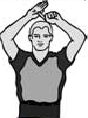 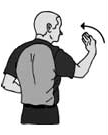 - Данный сигнал подается при возникновении трудностей при выполнении работ.Плохое самочувствие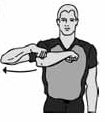 - Данный сигнал подается работником при появлении признаков недомогания.Наверх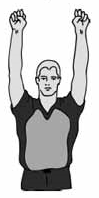 - Данный сигнал подается работником о завершении работ и выводе на поверхность.Время на исходе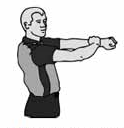 - Данный сигнал подается работником об окончании времени выполнения работ.Работа-стоп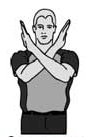 - Данный сигнал подается работником по завершению работ.Работа стоп (при аварийных ситуациях)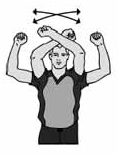 - Данный сигнал подается работником при возникновении ситуации угрожающей жизни и здоровью работника. После подачи такого сигнала работники должны немедленно прекратить проведение работ и покинуть аппарат.Система установленных сигналов связи между работниками, находящимися вне зоны видимости друг друга.Наверх (для работника)1 продолжительный рывок.Данный сигнал подает работник, находящийся внутри емкости, аппарате, колодце или резервуаре, работнику, наблюдающему о выходе из аппарата.Работа-стоп (для наблюдающего)3 кратковременных рывка.Данный сигнал подает работник, находящийся снаружи емкости, аппарата, колодца, резервуара, при возникновении опасностей при выполнении работ, которые могут угрожать жизни и здоровью работника.Необходима помощь (для работника)4 кратковременных рывка.Данный сигнал подает работник, находящийся внутри емкости, аппарата, колодца, резервуара, при возникновении трудностей выполнении работ, которые могут угрожать жизни и здоровью работника.Внимание (для работника и наблюдающего)1 кратковременный рывок.Данный сигнал подает работник при необходимости подачи визуального сигнала.Время на исходе (для наблюдающего)2 кратковременных рывка.Данный сигнал подает работник, находящийся снаружи емкости, по истечении времени пребывания внутри емкости, аппарата, колодца, резервуара, либо об окончании работ.Приложение 7.14. Анализ воздушной среды перед началом работ и в период проведения работ16. Изменения в составе бригады17. Инструктаж   нового  состава   бригады  по  завершению   работ  и мерам безопасности18. Оформление ежедневного допуска к работе, окончание работы19. Продление наряда-допуска:УТВЕРЖДАЮПервый заместитель  Генерального директора по производству - Главный инженер ООО "РН-Юганскнефтегаз"___________________ (Фамилия И.О.)"___"___________20__г.Перечень газоопасных работ______________________________________(наименование структурного подразделения)Перечень газоопасных работ______________________________________(наименование структурного подразделения)Перечень газоопасных работ______________________________________(наименование структурного подразделения)Перечень газоопасных работ______________________________________(наименование структурного подразделения)Перечень газоопасных работ______________________________________(наименование структурного подразделения)Перечень газоопасных работ______________________________________(наименование структурного подразделения)Перечень газоопасных работ______________________________________(наименование структурного подразделения)Перечень газоопасных работ______________________________________(наименование структурного подразделения)Перечень газоопасных работ______________________________________(наименование структурного подразделения)№ п/п№ п/пМесто и характер (наименование) работы (поз. оборудования по схеме)Место и характер (наименование) работы (поз. оборудования по схеме)Возможные опасные и вредные производственные факторыКатегория исполнителей, выполняющих работуКатегория исполнителей, выполняющих работуОсновные мероприятияОсновные мероприятия№ п/п№ п/пМесто и характер (наименование) работы (поз. оборудования по схеме)Место и характер (наименование) работы (поз. оборудования по схеме)Возможные опасные и вредные производственные факторыКатегория исполнителей, выполняющих работуКатегория исполнителей, выполняющих работупо подготовке объекта к газоопасной работепо безопасному проведению газоопасных работ112234456I  -   Работы, проводимые с оформлением наряда-допуска.I  -   Работы, проводимые с оформлением наряда-допуска.I  -   Работы, проводимые с оформлением наряда-допуска.I  -   Работы, проводимые с оформлением наряда-допуска.I  -   Работы, проводимые с оформлением наряда-допуска.I  -   Работы, проводимые с оформлением наряда-допуска.I  -   Работы, проводимые с оформлением наряда-допуска.I  -   Работы, проводимые с оформлением наряда-допуска.I  -   Работы, проводимые с оформлением наряда-допуска.II -   Работы, проводимые без оформления наряда-допуска с регистрацией в журнале учета газоопасных работ.II -   Работы, проводимые без оформления наряда-допуска с регистрацией в журнале учета газоопасных работ.II -   Работы, проводимые без оформления наряда-допуска с регистрацией в журнале учета газоопасных работ.II -   Работы, проводимые без оформления наряда-допуска с регистрацией в журнале учета газоопасных работ.II -   Работы, проводимые без оформления наряда-допуска с регистрацией в журнале учета газоопасных работ.II -   Работы, проводимые без оформления наряда-допуска с регистрацией в журнале учета газоопасных работ.II -   Работы, проводимые без оформления наряда-допуска с регистрацией в журнале учета газоопасных работ.II -   Работы, проводимые без оформления наряда-допуска с регистрацией в журнале учета газоопасных работ.II -   Работы, проводимые без оформления наряда-допуска с регистрацией в журнале учета газоопасных работ.Начальник цехаСОГЛАСОВАНО:Главный инженер производственного управленияСлужба главного механикаУправление ПБ и ОТУТВЕРЖДАЮПервый заместитель Генерального директора по производству - Главный инженер Общества(фамилия и инициалы, подпись)«____»_______________ 20____г.                                                                       НАРЯД-ДОПУСК № _______НАРЯД-ДОПУСК № _______НАРЯД-ДОПУСК № _______НАРЯД-ДОПУСК № _______НАРЯД-ДОПУСК № _______НАРЯД-ДОПУСК № _______НАРЯД-ДОПУСК № _______НАРЯД-ДОПУСК № _______НАРЯД-ДОПУСК № _______НАРЯД-ДОПУСК № _______НАРЯД-ДОПУСК № _______НАРЯД-ДОПУСК № _______НАРЯД-ДОПУСК № _______НАРЯД-ДОПУСК № _______НАРЯД-ДОПУСК № _______НАРЯД-ДОПУСК № _______на проведение газоопасных работна проведение газоопасных работна проведение газоопасных работна проведение газоопасных работна проведение газоопасных работна проведение газоопасных работна проведение газоопасных работна проведение газоопасных работна проведение газоопасных работна проведение газоопасных работна проведение газоопасных работна проведение газоопасных работна проведение газоопасных работна проведение газоопасных работна проведение газоопасных работна проведение газоопасных работЦех, производство, установкаЦех, производство, установкаЦех, производство, установкаЦех, производство, установкаЦех, производство, установкаЦех, производство, установкаЦех, производство, установкаЦех, производство, установкаЦех, производство, установкаЦех, производство, установкаМесто проведения работыМесто проведения работыМесто проведения работыМесто проведения работыМесто проведения работыМесто проведения работыМесто проведения работыМесто проведения работыМесто проведения работыМесто проведения работы                                   (Установка, отделение, участок, аппарат, коммуникация)                                   (Установка, отделение, участок, аппарат, коммуникация)                                   (Установка, отделение, участок, аппарат, коммуникация)                                   (Установка, отделение, участок, аппарат, коммуникация)                                   (Установка, отделение, участок, аппарат, коммуникация)                                   (Установка, отделение, участок, аппарат, коммуникация)                                   (Установка, отделение, участок, аппарат, коммуникация)                                   (Установка, отделение, участок, аппарат, коммуникация)                                   (Установка, отделение, участок, аппарат, коммуникация)                                   (Установка, отделение, участок, аппарат, коммуникация)                                   (Установка, отделение, участок, аппарат, коммуникация)                                   (Установка, отделение, участок, аппарат, коммуникация)                                   (Установка, отделение, участок, аппарат, коммуникация)                                   (Установка, отделение, участок, аппарат, коммуникация)                                   (Установка, отделение, участок, аппарат, коммуникация)                                   (Установка, отделение, участок, аппарат, коммуникация)Характер выполняемых работХарактер выполняемых работХарактер выполняемых работХарактер выполняемых работХарактер выполняемых работХарактер выполняемых работХарактер выполняемых работОтветственный  за подготовительные работыОтветственный  за подготовительные работыОтветственный  за подготовительные работыОтветственный  за подготовительные работыОтветственный  за подготовительные работыОтветственный  за подготовительные работыОтветственный  за подготовительные работыОтветственный  за подготовительные работыОтветственный  за подготовительные работы			/			/			/			/			/			/			/                                                                            Должность             фамилия и инициалы                                                                            Должность             фамилия и инициалы                                                                            Должность             фамилия и инициалы                                                                            Должность             фамилия и инициалы                                                                            Должность             фамилия и инициалы                                                                            Должность             фамилия и инициалы                                                                            Должность             фамилия и инициалы                                                                            Должность             фамилия и инициалы                                                                            Должность             фамилия и инициалы                                                                            Должность             фамилия и инициалы                                                                            Должность             фамилия и инициалы                                                                            Должность             фамилия и инициалы                                                                            Должность             фамилия и инициалы                                                                            Должность             фамилия и инициалы                                                                            Должность             фамилия и инициалы                                                                            Должность             фамилия и инициалыОтветственный  за проведение работОтветственный  за проведение работОтветственный  за проведение работОтветственный  за проведение работОтветственный  за проведение работОтветственный  за проведение работОтветственный  за проведение работОтветственный  за проведение работОтветственный  за проведение работ			/			/			/			/			/			/			/                                                                            Должность             фамилия и инициалы                                                                            Должность             фамилия и инициалы                                                                            Должность             фамилия и инициалы                                                                            Должность             фамилия и инициалы                                                                            Должность             фамилия и инициалы                                                                            Должность             фамилия и инициалы                                                                            Должность             фамилия и инициалы                                                                            Должность             фамилия и инициалы                                                                            Должность             фамилия и инициалы                                                                            Должность             фамилия и инициалы                                                                            Должность             фамилия и инициалы                                                                            Должность             фамилия и инициалы                                                                            Должность             фамилия и инициалы                                                                            Должность             фамилия и инициалы                                                                            Должность             фамилия и инициалы                                                                            Должность             фамилия и инициалыПланируемое время проведения работПланируемое время проведения работПланируемое время проведения работПланируемое время проведения работПланируемое время проведения работПланируемое время проведения работПланируемое время проведения работПланируемое время проведения работПланируемое время проведения работПланируемое время проведения работПланируемое время проведения работПланируемое время проведения работПланируемое время проведения работПланируемое время проведения работПланируемое время проведения работПланируемое время проведения работНачало Начало Начало Начало время дата дата Окончание Окончание Окончание Окончание время датадатаМероприятия по подготовке объекта к проведению газоопасных работ и последовательность их проведения:Мероприятия по подготовке объекта к проведению газоопасных работ и последовательность их проведения:Мероприятия по подготовке объекта к проведению газоопасных работ и последовательность их проведения:Мероприятия по подготовке объекта к проведению газоопасных работ и последовательность их проведения:Мероприятия по подготовке объекта к проведению газоопасных работ и последовательность их проведения:Мероприятия по подготовке объекта к проведению газоопасных работ и последовательность их проведения:Мероприятия по подготовке объекта к проведению газоопасных работ и последовательность их проведения:Мероприятия по подготовке объекта к проведению газоопасных работ и последовательность их проведения:Мероприятия по подготовке объекта к проведению газоопасных работ и последовательность их проведения:Мероприятия по подготовке объекта к проведению газоопасных работ и последовательность их проведения:Мероприятия по подготовке объекта к проведению газоопасных работ и последовательность их проведения:Мероприятия по подготовке объекта к проведению газоопасных работ и последовательность их проведения:Мероприятия по подготовке объекта к проведению газоопасных работ и последовательность их проведения:Мероприятия по подготовке объекта к проведению газоопасных работ и последовательность их проведения:Мероприятия по подготовке объекта к проведению газоопасных работ и последовательность их проведения:Мероприятия по подготовке объекта к проведению газоопасных работ и последовательность их проведения:Приложение(указываются схемы места проведения работ в границах (осях) установки, оборудования, трубопроводов с указанием расстояний до границ опасных зон, схемы пропарки, промывки, продувки, точек отбора анализов воздушной среды, установки заглушек, создания разъемов фланцевых соединений)Мероприятия, обеспечивающие безопасное проведение работ: Приложение(указываются схемы места проведения работ в границах (осях) установки, оборудования, трубопроводов с указанием расстояний до границ опасных зон, схемы пропарки, промывки, продувки, точек отбора анализов воздушной среды, установки заглушек, создания разъемов фланцевых соединений)Мероприятия, обеспечивающие безопасное проведение работ: Приложение(указываются схемы места проведения работ в границах (осях) установки, оборудования, трубопроводов с указанием расстояний до границ опасных зон, схемы пропарки, промывки, продувки, точек отбора анализов воздушной среды, установки заглушек, создания разъемов фланцевых соединений)Мероприятия, обеспечивающие безопасное проведение работ: Приложение(указываются схемы места проведения работ в границах (осях) установки, оборудования, трубопроводов с указанием расстояний до границ опасных зон, схемы пропарки, промывки, продувки, точек отбора анализов воздушной среды, установки заглушек, создания разъемов фланцевых соединений)Мероприятия, обеспечивающие безопасное проведение работ: Приложение(указываются схемы места проведения работ в границах (осях) установки, оборудования, трубопроводов с указанием расстояний до границ опасных зон, схемы пропарки, промывки, продувки, точек отбора анализов воздушной среды, установки заглушек, создания разъемов фланцевых соединений)Мероприятия, обеспечивающие безопасное проведение работ: Приложение(указываются схемы места проведения работ в границах (осях) установки, оборудования, трубопроводов с указанием расстояний до границ опасных зон, схемы пропарки, промывки, продувки, точек отбора анализов воздушной среды, установки заглушек, создания разъемов фланцевых соединений)Мероприятия, обеспечивающие безопасное проведение работ: Приложение(указываются схемы места проведения работ в границах (осях) установки, оборудования, трубопроводов с указанием расстояний до границ опасных зон, схемы пропарки, промывки, продувки, точек отбора анализов воздушной среды, установки заглушек, создания разъемов фланцевых соединений)Мероприятия, обеспечивающие безопасное проведение работ: Приложение(указываются схемы места проведения работ в границах (осях) установки, оборудования, трубопроводов с указанием расстояний до границ опасных зон, схемы пропарки, промывки, продувки, точек отбора анализов воздушной среды, установки заглушек, создания разъемов фланцевых соединений)Мероприятия, обеспечивающие безопасное проведение работ: Приложение(указываются схемы места проведения работ в границах (осях) установки, оборудования, трубопроводов с указанием расстояний до границ опасных зон, схемы пропарки, промывки, продувки, точек отбора анализов воздушной среды, установки заглушек, создания разъемов фланцевых соединений)Мероприятия, обеспечивающие безопасное проведение работ: Приложение(указываются схемы места проведения работ в границах (осях) установки, оборудования, трубопроводов с указанием расстояний до границ опасных зон, схемы пропарки, промывки, продувки, точек отбора анализов воздушной среды, установки заглушек, создания разъемов фланцевых соединений)Мероприятия, обеспечивающие безопасное проведение работ: Приложение(указываются схемы места проведения работ в границах (осях) установки, оборудования, трубопроводов с указанием расстояний до границ опасных зон, схемы пропарки, промывки, продувки, точек отбора анализов воздушной среды, установки заглушек, создания разъемов фланцевых соединений)Мероприятия, обеспечивающие безопасное проведение работ: Приложение(указываются схемы места проведения работ в границах (осях) установки, оборудования, трубопроводов с указанием расстояний до границ опасных зон, схемы пропарки, промывки, продувки, точек отбора анализов воздушной среды, установки заглушек, создания разъемов фланцевых соединений)Мероприятия, обеспечивающие безопасное проведение работ: Приложение(указываются схемы места проведения работ в границах (осях) установки, оборудования, трубопроводов с указанием расстояний до границ опасных зон, схемы пропарки, промывки, продувки, точек отбора анализов воздушной среды, установки заглушек, создания разъемов фланцевых соединений)Мероприятия, обеспечивающие безопасное проведение работ: Приложение(указываются схемы места проведения работ в границах (осях) установки, оборудования, трубопроводов с указанием расстояний до границ опасных зон, схемы пропарки, промывки, продувки, точек отбора анализов воздушной среды, установки заглушек, создания разъемов фланцевых соединений)Мероприятия, обеспечивающие безопасное проведение работ: Приложение(указываются схемы места проведения работ в границах (осях) установки, оборудования, трубопроводов с указанием расстояний до границ опасных зон, схемы пропарки, промывки, продувки, точек отбора анализов воздушной среды, установки заглушек, создания разъемов фланцевых соединений)Мероприятия, обеспечивающие безопасное проведение работ: Приложение(указываются схемы места проведения работ в границах (осях) установки, оборудования, трубопроводов с указанием расстояний до границ опасных зон, схемы пропарки, промывки, продувки, точек отбора анализов воздушной среды, установки заглушек, создания разъемов фланцевых соединений)Мероприятия, обеспечивающие безопасное проведение работ: Средства индивидуальной защиты и режим работы Средства индивидуальной защиты и режим работы Средства индивидуальной защиты и режим работы Средства индивидуальной защиты и режим работы Средства индивидуальной защиты и режим работы Средства индивидуальной защиты и режим работы Средства индивидуальной защиты и режим работы Средства индивидуальной защиты и режим работы Средства индивидуальной защиты и режим работы Средства индивидуальной защиты и режим работы Средства индивидуальной защиты и режим работы Средства индивидуальной защиты и режим работы Средства индивидуальной защиты и режим работы Средства индивидуальной защиты и режим работы Средства индивидуальной защиты и режим работы Средства индивидуальной защиты и режим работы Начальник (цеха, производства)Начальник (цеха, производства)Начальник (цеха, производства)Начальник (цеха, производства)Начальник (цеха, производства)Начальник (цеха, производства)Начальник (цеха, производства)Начальник (цеха, производства)Начальник (цеха, производства)Начальник (цеха, производства)Начальник (цеха, производства)Начальник (цеха, производства)Начальник (цеха, производства)Начальник (цеха, производства)Начальник (цеха, производства)Начальник (цеха, производства)____________/__________________/ «___» ______20___г.____________/__________________/ «___» ______20___г.____________/__________________/ «___» ______20___г.____________/__________________/ «___» ______20___г.____________/__________________/ «___» ______20___г.____________/__________________/ «___» ______20___г.____________/__________________/ «___» ______20___г.____________/__________________/ «___» ______20___г.____________/__________________/ «___» ______20___г.____________/__________________/ «___» ______20___г.____________/__________________/ «___» ______20___г.____________/__________________/ «___» ______20___г.____________/__________________/ «___» ______20___г.____________/__________________/ «___» ______20___г.                       подпись         фамилия и инициалы                       подпись         фамилия и инициалы                       подпись         фамилия и инициалы                       подпись         фамилия и инициалы                       подпись         фамилия и инициалы                       подпись         фамилия и инициалы                       подпись         фамилия и инициалы                       подпись         фамилия и инициалы                       подпись         фамилия и инициалы                       подпись         фамилия и инициалы                       подпись         фамилия и инициалы                       подпись         фамилия и инициалы                       подпись         фамилия и инициалы                       подпись         фамилия и инициалы                       подпись         фамилия и инициалы                       подпись         фамилия и инициалыМероприятия согласованы с газоспасательной службой (при наличии)Мероприятия согласованы с газоспасательной службой (при наличии)Мероприятия согласованы с газоспасательной службой (при наличии)Мероприятия согласованы с газоспасательной службой (при наличии)Мероприятия согласованы с газоспасательной службой (при наличии)Мероприятия согласованы с газоспасательной службой (при наличии)Мероприятия согласованы с газоспасательной службой (при наличии)Мероприятия согласованы с газоспасательной службой (при наличии)Мероприятия согласованы с газоспасательной службой (при наличии)Мероприятия согласованы с газоспасательной службой (при наличии)____________/__________________/ «___» ______20___г. ____________/__________________/ «___» ______20___г. ____________/__________________/ «___» ______20___г. ____________/__________________/ «___» ______20___г. ____________/__________________/ «___» ______20___г. ____________/__________________/ «___» ______20___г. ____________/__________________/ «___» ______20___г. ____________/__________________/ «___» ______20___г. ____________/__________________/ «___» ______20___г. ____________/__________________/ «___» ______20___г. ____________/__________________/ «___» ______20___г. ____________/__________________/ «___» ______20___г. ____________/__________________/ «___» ______20___г. ____________/__________________/ «___» ______20___г.                         подпись        фамилия и инициалы                        подпись        фамилия и инициалы                        подпись        фамилия и инициалы                        подпись        фамилия и инициалы                        подпись        фамилия и инициалы                        подпись        фамилия и инициалы                        подпись        фамилия и инициалы                        подпись        фамилия и инициалы                        подпись        фамилия и инициалы                        подпись        фамилия и инициалы                        подпись        фамилия и инициалы                        подпись        фамилия и инициалы                        подпись        фамилия и инициалы                        подпись        фамилия и инициалы                        подпись        фамилия и инициалы                        подпись        фамилия и инициалысо службой ПБОТОСсо службой ПБОТОСсо службой ПБОТОСсо службой ПБОТОСсо службой ПБОТОСсо службой ПБОТОС____________/__________________/ «___» ______20___г. ____________/__________________/ «___» ______20___г. ____________/__________________/ «___» ______20___г. ____________/__________________/ «___» ______20___г. ____________/__________________/ «___» ______20___г. ____________/__________________/ «___» ______20___г. ____________/__________________/ «___» ______20___г. ____________/__________________/ «___» ______20___г. ____________/__________________/ «___» ______20___г. ____________/__________________/ «___» ______20___г. ____________/__________________/ «___» ______20___г. ____________/__________________/ «___» ______20___г. ____________/__________________/ «___» ______20___г. ____________/__________________/ «___» ______20___г.                         подпись       фамилия и инициалы                        подпись       фамилия и инициалы                        подпись       фамилия и инициалы                        подпись       фамилия и инициалы                        подпись       фамилия и инициалы                        подпись       фамилия и инициалы                        подпись       фамилия и инициалы                        подпись       фамилия и инициалы                        подпись       фамилия и инициалы                        подпись       фамилия и инициалы                        подпись       фамилия и инициалы                        подпись       фамилия и инициалы                        подпись       фамилия и инициалы                        подпись       фамилия и инициалы                        подпись       фамилия и инициалы                        подпись       фамилия и инициалыс взаимосвязанными цехамис взаимосвязанными цехамис взаимосвязанными цехамис взаимосвязанными цехамис взаимосвязанными цехамис взаимосвязанными цехами___________ /__________________/ «___» ______20___г. ___________ /__________________/ «___» ______20___г. ___________ /__________________/ «___» ______20___г. ___________ /__________________/ «___» ______20___г. ___________ /__________________/ «___» ______20___г. ___________ /__________________/ «___» ______20___г. ___________ /__________________/ «___» ______20___г. ___________ /__________________/ «___» ______20___г. ___________ /__________________/ «___» ______20___г. ___________ /__________________/ «___» ______20___г. ___________ /__________________/ «___» ______20___г. ___________ /__________________/ «___» ______20___г. ___________ /__________________/ «___» ______20___г. ___________ /__________________/ «___» ______20___г.                         подпись     фамилия и инициалы                        подпись     фамилия и инициалы                        подпись     фамилия и инициалы                        подпись     фамилия и инициалы                        подпись     фамилия и инициалы                        подпись     фамилия и инициалы                        подпись     фамилия и инициалы                        подпись     фамилия и инициалы                        подпись     фамилия и инициалы                        подпись     фамилия и инициалы                        подпись     фамилия и инициалы                        подпись     фамилия и инициалы                        подпись     фамилия и инициалы                        подпись     фамилия и инициалы                        подпись     фамилия и инициалы                        подпись     фамилия и инициалыСостав бригады и отметка о прохождении инструктажаСостав бригады и отметка о прохождении инструктажаСостав бригады и отметка о прохождении инструктажаСостав бригады и отметка о прохождении инструктажаСостав бригады и отметка о прохождении инструктажаСостав бригады и отметка о прохождении инструктажаСостав бригады и отметка о прохождении инструктажаСостав бригады и отметка о прохождении инструктажаСостав бригады и отметка о прохождении инструктажаСостав бригады и отметка о прохождении инструктажаСостав бригады и отметка о прохождении инструктажаСостав бригады и отметка о прохождении инструктажаСостав бригады и отметка о прохождении инструктажаСостав бригады и отметка о прохождении инструктажаСостав бригады и отметка о прохождении инструктажаСостав бригады и отметка о прохождении инструктажап/пДата и времяпроведения работДата и времяпроведения работФамилия, имя, отчествочленов бригадыФамилия, имя, отчествочленов бригадыФамилия, имя, отчествочленов бригадыФамилия, имя, отчествочленов бригадыФамилия, имя, отчествочленов бригадыДолжность (Профессия)Должность (Профессия)Должность (Профессия)С условиями работы ознакомлен, инструктаж получил, подписьС условиями работы ознакомлен, инструктаж получил, подписьИнструктаж провел, должность, фамилия, имя, отчество, подписьИнструктаж провел, должность, фамилия, имя, отчество, подписьИнструктаж провел, должность, фамилия, имя, отчество, подписьп/пДата и времяпроведения работДата и времяпроведения работФамилия, имя, отчествочленов бригадыФамилия, имя, отчествочленов бригадыФамилия, имя, отчествочленов бригадыФамилия, имя, отчествочленов бригадыФамилия, имя, отчествочленов бригадыДолжность (Профессия)Должность (Профессия)Должность (Профессия)С условиями работы ознакомлен, инструктаж получил, подписьС условиями работы ознакомлен, инструктаж получил, подписьОтветственный за подготовкуОтветственный за подготовкуОтветственный за проведение«___»____20__г. ___ч. ___м.«___»____20__г. ___ч. ___м.«___»____20__г. ___ч. ___м.«___»____20__г. ___ч. ___м.«___»____20__г. ___ч. ___м.«___»____20__г. ___ч. ___м.«___»____20__г. ___ч. ___м.«___»____20__г. ___ч. ___м.«___»____20__г. ___ч. ___м.«___»____20__г. ___ч. ___м.Дата и время отбора пробМесто отбора пробОпределяемые компонентыДопустимая концентрацияДопустимая концентрацияРезультаты анализаФамилия и инициалы, подпись лица, проводившего анализ«___»__20__г. ___ч. ___м.«___»__20__г. ___ч. ___м.«___»__20__г. ___ч. ___м.«___»__20__г. ___ч. ___м.«___»__20__г. ___ч. ___м.«___»__20__г. ___ч. ___м.«___»__20__г. ___ч. ___м.Мероприятия по подготовке к безопасному проведению работ согласно наряду-допуску выполнены.Мероприятия по подготовке к безопасному проведению работ согласно наряду-допуску выполнены.Мероприятия по подготовке к безопасному проведению работ согласно наряду-допуску выполнены.Мероприятия по подготовке к безопасному проведению работ согласно наряду-допуску выполнены.Мероприятия по подготовке к безопасному проведению работ согласно наряду-допуску выполнены.Мероприятия по подготовке к безопасному проведению работ согласно наряду-допуску выполнены.Мероприятия по подготовке к безопасному проведению работ согласно наряду-допуску выполнены.Ответственный за подготовительные работыОтветственный за подготовительные работыОтветственный за подготовительные работыОтветственный за проведение газоопасных работОтветственный за проведение газоопасных работОтветственный за проведение газоопасных работ____________ /__________________/    Подпись            фамилия и инициалы«___» ____20___г., ___ час. ___ мин.____________ /__________________/    Подпись            фамилия и инициалы«___» ____20___г., ___ час. ___ мин.____________ /__________________/    Подпись            фамилия и инициалы«___» ____20___г., ___ час. ___ мин.____________ /_________________/   Подпись            фамилия и инициалы«___» ____20__г., ___ час. ___ мин.____________ /_________________/   Подпись            фамилия и инициалы«___» ____20__г., ___ час. ___ мин.____________ /_________________/   Подпись            фамилия и инициалы«___» ____20__г., ___ час. ___ мин.Возможность проведения работ подтверждаю: Возможность проведения работ подтверждаю: Возможность проведения работ подтверждаю: 15.1.К производству работ допускаю: 15.1.К производству работ допускаю: 15.1.К производству работ допускаю: ____________ /__________________/Подпись представителя        фамилия и инициалы            Службы ПБОТОС«___» ____20___г., ___ час. ___ мин.____________ /__________________/Подпись представителя        фамилия и инициалы            Службы ПБОТОС«___» ____20___г., ___ час. ___ мин.____________ /__________________/Подпись представителя        фамилия и инициалы            Службы ПБОТОС«___» ____20___г., ___ час. ___ мин._____________ /________________/  Подпись начальника  цеха         фамилия и инициалы           «___» ____20__г., ___ час. ___ мин._____________ /________________/  Подпись начальника  цеха         фамилия и инициалы           «___» ____20__г., ___ час. ___ мин._____________ /________________/  Подпись начальника  цеха         фамилия и инициалы           «___» ____20__г., ___ час. ___ мин.Дата и время проведения работРезультат анализа воздушной среды (лабораторного или автоматического)Возможность безопасного производства работ подтверждаю (подписи)Возможность безопасного производства работ подтверждаю (подписи)Возможность безопасного производства работ подтверждаю (подписи)Возможность безопасного производства работ подтверждаю (подписи)Возможность безопасного производства работ подтверждаю (подписи)Возможность безопасного производства работ подтверждаю (подписи)Дата и время проведения работРезультат анализа воздушной среды (лабораторного или автоматического)ответственный за проведение работответственный за проведение работдолжностное лицо, осуществляющее ведение технологического процессадолжностное лицо, осуществляющее ведение технологического процессаПредставитель службы ПБОТОСНачальник цеха«___»___20__г. ___ч. ___м.«___»___20__г. ___ч. ___м.«___»___20__г. ___ч. ___м.«___»___20__г. ___ч. ___м.«___»___20__г. ___ч. ___м.«___»___20__г. ___ч. ___м.«___»___20__г. ___ч. ___м.«___»___20__г. ___ч. ___м.«___»___20__г. ___ч. ___м.«___»___20__г. ___ч. ___м.«___»___20__г. ___ч. ___м.«___»___20__г. ___ч. ___м.«___»___20__г. ___ч. ___м.«___»____20__г.__ч. ____м.Работа выполнена в полном объеме, наряд-допуск закрыт:Работа выполнена в полном объеме, наряд-допуск закрыт:Работа выполнена в полном объеме, наряд-допуск закрыт:Работа выполнена в полном объеме, наряд-допуск закрыт:Работа выполнена в полном объеме, наряд-допуск закрыт:Работа выполнена в полном объеме, наряд-допуск закрыт:Работа выполнена в полном объеме, наряд-допуск закрыт:Работа выполнена в полном объеме, наряд-допуск закрыт:___________ /____________________/Подпись начальника цеха Фамилия и инициалы«___» ______20___г., ___ час. ___ мин.___________ /____________________/Подпись начальника цеха Фамилия и инициалы«___» ______20___г., ___ час. ___ мин.___________ /____________________/Подпись начальника цеха Фамилия и инициалы«___» ______20___г., ___ час. ___ мин.______________ /______________/  Подпись ответственного Фамилия и инициалы за проведение работ  «___» ___20__г., ___ час. ___ мин.______________ /______________/  Подпись ответственного Фамилия и инициалы за проведение работ  «___» ___20__г., ___ час. ___ мин.______________ /______________/  Подпись ответственного Фамилия и инициалы за проведение работ  «___» ___20__г., ___ час. ___ мин.Журналучета газоопасных работ, проводимых без наряда-допуска на проведениегазоопасных работЖурналучета газоопасных работ, проводимых без наряда-допуска на проведениегазоопасных работЖурналучета газоопасных работ, проводимых без наряда-допуска на проведениегазоопасных работЖурналучета газоопасных работ, проводимых без наряда-допуска на проведениегазоопасных работЖурналучета газоопасных работ, проводимых без наряда-допуска на проведениегазоопасных работЖурналучета газоопасных работ, проводимых без наряда-допуска на проведениегазоопасных работЖурналучета газоопасных работ, проводимых без наряда-допуска на проведениегазоопасных работЖурналучета газоопасных работ, проводимых без наряда-допуска на проведениегазоопасных работЖурналучета газоопасных работ, проводимых без наряда-допуска на проведениегазоопасных работЖурналучета газоопасных работ, проводимых без наряда-допуска на проведениегазоопасных работЖурналучета газоопасных работ, проводимых без наряда-допуска на проведениегазоопасных работ(наименование структурного подразделения, цеха, участка, службы и т.п.)(наименование структурного подразделения, цеха, участка, службы и т.п.)(наименование структурного подразделения, цеха, участка, службы и т.п.)(наименование структурного подразделения, цеха, участка, службы и т.п.)(наименование структурного подразделения, цеха, участка, службы и т.п.)(наименование структурного подразделения, цеха, участка, службы и т.п.)(наименование структурного подразделения, цеха, участка, службы и т.п.)(наименование структурного подразделения, цеха, участка, службы и т.п.)(наименование структурного подразделения, цеха, участка, службы и т.п.)(наименование структурного подразделения, цеха, участка, службы и т.п.)(наименование структурного подразделения, цеха, участка, службы и т.п.)Начат       « __ » ____________ 20 __ год.Окончен   « __ » ____________ 20 __ год.Начат       « __ » ____________ 20 __ год.Окончен   « __ » ____________ 20 __ год.Начат       « __ » ____________ 20 __ год.Окончен   « __ » ____________ 20 __ год.Начат       « __ » ____________ 20 __ год.Окончен   « __ » ____________ 20 __ год.Начат       « __ » ____________ 20 __ год.Окончен   « __ » ____________ 20 __ год.Начат       « __ » ____________ 20 __ год.Окончен   « __ » ____________ 20 __ год.Начат       « __ » ____________ 20 __ год.Окончен   « __ » ____________ 20 __ год.Начат       « __ » ____________ 20 __ год.Окончен   « __ » ____________ 20 __ год.Начат       « __ » ____________ 20 __ год.Окончен   « __ » ____________ 20 __ год.Начат       « __ » ____________ 20 __ год.Окончен   « __ » ____________ 20 __ год.Начат       « __ » ____________ 20 __ год.Окончен   « __ » ____________ 20 __ год.№ п/пДата и время проведения работМесто проведения работ (установка, отделение)Характер выполняемых работМероприятия по подготовке объекта к проведению газоопасных работ выполнены (Фамилия, имя, отчество, подпись ответственного)Мероприятия, обеспечивающие безопасное проведение работ, выполнены (Фамилия, имя, отчество, подпись ответственного)С условиями безопасного выполнения работы ознакомлены (Фамилия , имя, отчество исполнителей и их подписи)Место и время замера воздушной средыМарка (тип) и номер прибораРезультат замера воздушной средыФамилия,  инициалы и подпись лица, проводившего замер воздушной среды1234567891011Примечание. Мероприятия по подготовке и безопасному проведению газоопасных работ, проводимых без наряда-допуска, излагаются в инструкциях по безопасности труда и в Перечне газоопасных работ.Примечание. Мероприятия по подготовке и безопасному проведению газоопасных работ, проводимых без наряда-допуска, излагаются в инструкциях по безопасности труда и в Перечне газоопасных работ.Примечание. Мероприятия по подготовке и безопасному проведению газоопасных работ, проводимых без наряда-допуска, излагаются в инструкциях по безопасности труда и в Перечне газоопасных работ.Примечание. Мероприятия по подготовке и безопасному проведению газоопасных работ, проводимых без наряда-допуска, излагаются в инструкциях по безопасности труда и в Перечне газоопасных работ.Примечание. Мероприятия по подготовке и безопасному проведению газоопасных работ, проводимых без наряда-допуска, излагаются в инструкциях по безопасности труда и в Перечне газоопасных работ.Примечание. Мероприятия по подготовке и безопасному проведению газоопасных работ, проводимых без наряда-допуска, излагаются в инструкциях по безопасности труда и в Перечне газоопасных работ.Примечание. Мероприятия по подготовке и безопасному проведению газоопасных работ, проводимых без наряда-допуска, излагаются в инструкциях по безопасности труда и в Перечне газоопасных работ.Примечание. Мероприятия по подготовке и безопасному проведению газоопасных работ, проводимых без наряда-допуска, излагаются в инструкциях по безопасности труда и в Перечне газоопасных работ.Примечание. Мероприятия по подготовке и безопасному проведению газоопасных работ, проводимых без наряда-допуска, излагаются в инструкциях по безопасности труда и в Перечне газоопасных работ.Примечание. Мероприятия по подготовке и безопасному проведению газоопасных работ, проводимых без наряда-допуска, излагаются в инструкциях по безопасности труда и в Перечне газоопасных работ.Примечание. Мероприятия по подготовке и безопасному проведению газоопасных работ, проводимых без наряда-допуска, излагаются в инструкциях по безопасности труда и в Перечне газоопасных работ.Приложение 4.Журналрегистрации нарядов-допусковна проведение газоопасных работПриложение 4.Журналрегистрации нарядов-допусковна проведение газоопасных работПриложение 4.Журналрегистрации нарядов-допусковна проведение газоопасных работПриложение 4.Журналрегистрации нарядов-допусковна проведение газоопасных работПриложение 4.Журналрегистрации нарядов-допусковна проведение газоопасных работПриложение 4.Журналрегистрации нарядов-допусковна проведение газоопасных работПриложение 4.Журналрегистрации нарядов-допусковна проведение газоопасных работ(наименование организации, службы, цеха)(наименование организации, службы, цеха)(наименование организации, службы, цеха)(наименование организации, службы, цеха)(наименование организации, службы, цеха)(наименование организации, службы, цеха)(наименование организации, службы, цеха)Начат       « __ » ____________ 20 __ год.Окончен  « __ » ____________ 20 __ год.Начат       « __ » ____________ 20 __ год.Окончен  « __ » ____________ 20 __ год.Начат       « __ » ____________ 20 __ год.Окончен  « __ » ____________ 20 __ год.Начат       « __ » ____________ 20 __ год.Окончен  « __ » ____________ 20 __ год.Начат       « __ » ____________ 20 __ год.Окончен  « __ » ____________ 20 __ год.Начат       « __ » ____________ 20 __ год.Окончен  « __ » ____________ 20 __ год.Начат       « __ » ____________ 20 __ год.Окончен  « __ » ____________ 20 __ год.Номер наряда-допускаДата и время выдачиФамилия и инициалы, должность, подпись выдавшего наряд-допускФамилия и инициалы, должность, подпись получившего наряд-допускМесто проведения работХарактер работДата и время возвращения наряда-допуска, отметка о выполнении работ лицом, принявшим наряд-допускЖурнал пронумерован, прошнурован и скреплен печатью: ___листов.Фамилия и инициалы, должность, подпись _______ Журнал пронумерован, прошнурован и скреплен печатью: ___листов.Фамилия и инициалы, должность, подпись _______ Журнал пронумерован, прошнурован и скреплен печатью: ___листов.Фамилия и инициалы, должность, подпись _______ Журнал пронумерован, прошнурован и скреплен печатью: ___листов.Фамилия и инициалы, должность, подпись _______ Журнал пронумерован, прошнурован и скреплен печатью: ___листов.Фамилия и инициалы, должность, подпись _______ Журнал пронумерован, прошнурован и скреплен печатью: ___листов.Фамилия и инициалы, должность, подпись _______ Журнал пронумерован, прошнурован и скреплен печатью: ___листов.Фамилия и инициалы, должность, подпись _______ УТВЕРЖДАЮУТВЕРЖДАЮУТВЕРЖДАЮУТВЕРЖДАЮУТВЕРЖДАЮГлавный инженер ОГ (СП ОГ)________________________________(наименование ОГ (СП ОГ)Главный инженер ОГ (СП ОГ)________________________________(наименование ОГ (СП ОГ)Главный инженер ОГ (СП ОГ)________________________________(наименование ОГ (СП ОГ)Главный инженер ОГ (СП ОГ)________________________________(наименование ОГ (СП ОГ)Главный инженер ОГ (СП ОГ)________________________________(наименование ОГ (СП ОГ)____________ /__________________/____________ /__________________/____________ /__________________/____________ /__________________/____________ /__________________/Подпись           фамилия и инициалыПодпись           фамилия и инициалыПодпись           фамилия и инициалыПодпись           фамилия и инициалыПодпись           фамилия и инициалы«_____» ________________20___г.«_____» ________________20___г.«_____» ________________20___г.«_____» ________________20___г.«_____» ________________20___г.НАРЯД-ДОПУСК № _______НАРЯД-ДОПУСК № _______НАРЯД-ДОПУСК № _______НАРЯД-ДОПУСК № _______НАРЯД-ДОПУСК № _______НАРЯД-ДОПУСК № _______НАРЯД-ДОПУСК № _______НАРЯД-ДОПУСК № _______НАРЯД-ДОПУСК № _______НАРЯД-ДОПУСК № _______НАРЯД-ДОПУСК № _______НАРЯД-ДОПУСК № _______НАРЯД-ДОПУСК № _______НАРЯД-ДОПУСК № _______НАРЯД-ДОПУСК № _______1. Цех, производство, установка1. Цех, производство, установка1. Цех, производство, установка1. Цех, производство, установка1. Цех, производство, установка2. Место проведения работы2. Место проведения работы2. Место проведения работы2. Место проведения работы2. Место проведения работы________________________________________________________________________________________________________________________________________________________________________________________________________________________________________________________________________________________________________________________________________________________________________________________________________________________________________________________________________________________________                                                                                                                                                                        (отделение, участок, аппарат, коммуникация)                                                                                                                                                                        (отделение, участок, аппарат, коммуникация)                                                                                                                                                                        (отделение, участок, аппарат, коммуникация)                                                                                                                                                                        (отделение, участок, аппарат, коммуникация)                                                                                                                                                                        (отделение, участок, аппарат, коммуникация)                                                                                                                                                                        (отделение, участок, аппарат, коммуникация)                                                                                                                                                                        (отделение, участок, аппарат, коммуникация)                                                                                                                                                                        (отделение, участок, аппарат, коммуникация)                                                                                                                                                                        (отделение, участок, аппарат, коммуникация)                                                                                                                                                                        (отделение, участок, аппарат, коммуникация)                                                                                                                                                                        (отделение, участок, аппарат, коммуникация)                                                                                                                                                                        (отделение, участок, аппарат, коммуникация)                                                                                                                                                                        (отделение, участок, аппарат, коммуникация)                                                                                                                                                                        (отделение, участок, аппарат, коммуникация)                                                                                                                                                                        (отделение, участок, аппарат, коммуникация)3. Характер выполняемых работ3. Характер выполняемых работ3. Характер выполняемых работ3. Характер выполняемых работ3. Характер выполняемых работ3. Характер выполняемых работ3. Характер выполняемых работ3. Характер выполняемых работ4. Ответственный за подготовительные работы4. Ответственный за подготовительные работы4. Ответственный за подготовительные работы4. Ответственный за подготовительные работы4. Ответственный за подготовительные работы4. Ответственный за подготовительные работы4. Ответственный за подготовительные работы4. Ответственный за подготовительные работы4. Ответственный за подготовительные работы4. Ответственный за подготовительные работы4. Ответственный за подготовительные работы4. Ответственный за подготовительные работы			/_______________			/_______________			/_______________                                                                                                                                                                                                              Должность                                                                     Фамилия и инициалы                                                                                                                                                                                                              Должность                                                                     Фамилия и инициалы                                                                                                                                                                                                              Должность                                                                     Фамилия и инициалы                                                                                                                                                                                                              Должность                                                                     Фамилия и инициалы                                                                                                                                                                                                              Должность                                                                     Фамилия и инициалы                                                                                                                                                                                                              Должность                                                                     Фамилия и инициалы                                                                                                                                                                                                              Должность                                                                     Фамилия и инициалы                                                                                                                                                                                                              Должность                                                                     Фамилия и инициалы                                                                                                                                                                                                              Должность                                                                     Фамилия и инициалы                                                                                                                                                                                                              Должность                                                                     Фамилия и инициалы                                                                                                                                                                                                              Должность                                                                     Фамилия и инициалы                                                                                                                                                                                                              Должность                                                                     Фамилия и инициалы                                                                                                                                                                                                              Должность                                                                     Фамилия и инициалы                                                                                                                                                                                                              Должность                                                                     Фамилия и инициалы                                                                                                                                                                                                              Должность                                                                     Фамилия и инициалы5. Ответственный за проведение работ5. Ответственный за проведение работ5. Ответственный за проведение работ5. Ответственный за проведение работ5. Ответственный за проведение работ5. Ответственный за проведение работ5. Ответственный за проведение работ5. Ответственный за проведение работ5. Ответственный за проведение работ5. Ответственный за проведение работ5. Ответственный за проведение работ			/_______________			/_______________			/_______________			/_______________                                                                                                                                                                                                              Должность                                                                     Фамилия и инициалы                                                                                                                                                                                                              Должность                                                                     Фамилия и инициалы                                                                                                                                                                                                              Должность                                                                     Фамилия и инициалы                                                                                                                                                                                                              Должность                                                                     Фамилия и инициалы                                                                                                                                                                                                              Должность                                                                     Фамилия и инициалы                                                                                                                                                                                                              Должность                                                                     Фамилия и инициалы                                                                                                                                                                                                              Должность                                                                     Фамилия и инициалы                                                                                                                                                                                                              Должность                                                                     Фамилия и инициалы                                                                                                                                                                                                              Должность                                                                     Фамилия и инициалы                                                                                                                                                                                                              Должность                                                                     Фамилия и инициалы                                                                                                                                                                                                              Должность                                                                     Фамилия и инициалы                                                                                                                                                                                                              Должность                                                                     Фамилия и инициалы                                                                                                                                                                                                              Должность                                                                     Фамилия и инициалы                                                                                                                                                                                                              Должность                                                                     Фамилия и инициалы                                                                                                                                                                                                              Должность                                                                     Фамилия и инициалы6. Дата и время начала работ _________________________________________________________    Дата и время окончания работ ______________________________________________________6. Дата и время начала работ _________________________________________________________    Дата и время окончания работ ______________________________________________________6. Дата и время начала работ _________________________________________________________    Дата и время окончания работ ______________________________________________________6. Дата и время начала работ _________________________________________________________    Дата и время окончания работ ______________________________________________________6. Дата и время начала работ _________________________________________________________    Дата и время окончания работ ______________________________________________________6. Дата и время начала работ _________________________________________________________    Дата и время окончания работ ______________________________________________________6. Дата и время начала работ _________________________________________________________    Дата и время окончания работ ______________________________________________________6. Дата и время начала работ _________________________________________________________    Дата и время окончания работ ______________________________________________________6. Дата и время начала работ _________________________________________________________    Дата и время окончания работ ______________________________________________________6. Дата и время начала работ _________________________________________________________    Дата и время окончания работ ______________________________________________________6. Дата и время начала работ _________________________________________________________    Дата и время окончания работ ______________________________________________________6. Дата и время начала работ _________________________________________________________    Дата и время окончания работ ______________________________________________________6. Дата и время начала работ _________________________________________________________    Дата и время окончания работ ______________________________________________________6. Дата и время начала работ _________________________________________________________    Дата и время окончания работ ______________________________________________________6. Дата и время начала работ _________________________________________________________    Дата и время окончания работ ______________________________________________________7. Мероприятия по подготовке объекта к проведению газоопасных работ и последовательность их проведения:7. Мероприятия по подготовке объекта к проведению газоопасных работ и последовательность их проведения:7. Мероприятия по подготовке объекта к проведению газоопасных работ и последовательность их проведения:7. Мероприятия по подготовке объекта к проведению газоопасных работ и последовательность их проведения:7. Мероприятия по подготовке объекта к проведению газоопасных работ и последовательность их проведения:7. Мероприятия по подготовке объекта к проведению газоопасных работ и последовательность их проведения:7. Мероприятия по подготовке объекта к проведению газоопасных работ и последовательность их проведения:7. Мероприятия по подготовке объекта к проведению газоопасных работ и последовательность их проведения:7. Мероприятия по подготовке объекта к проведению газоопасных работ и последовательность их проведения:7. Мероприятия по подготовке объекта к проведению газоопасных работ и последовательность их проведения:7. Мероприятия по подготовке объекта к проведению газоопасных работ и последовательность их проведения:7. Мероприятия по подготовке объекта к проведению газоопасных работ и последовательность их проведения:7. Мероприятия по подготовке объекта к проведению газоопасных работ и последовательность их проведения:7. Мероприятия по подготовке объекта к проведению газоопасных работ и последовательность их проведения:7. Мероприятия по подготовке объекта к проведению газоопасных работ и последовательность их проведения:Приложения:Схема производства работ (Графическое изображение места проведения работ в границах (осях) установки, оборудования, трубопроводов с указанием расстояний до границ опасных зон. Схемы пропарки, промывки, продувки, точек отбора анализов воздушной среды, установки заглушек, создания разъемов фланцевых соединений и т.д.)._________________________________________________________________________________________________________________________________Приложения:Схема производства работ (Графическое изображение места проведения работ в границах (осях) установки, оборудования, трубопроводов с указанием расстояний до границ опасных зон. Схемы пропарки, промывки, продувки, точек отбора анализов воздушной среды, установки заглушек, создания разъемов фланцевых соединений и т.д.)._________________________________________________________________________________________________________________________________Приложения:Схема производства работ (Графическое изображение места проведения работ в границах (осях) установки, оборудования, трубопроводов с указанием расстояний до границ опасных зон. Схемы пропарки, промывки, продувки, точек отбора анализов воздушной среды, установки заглушек, создания разъемов фланцевых соединений и т.д.)._________________________________________________________________________________________________________________________________Приложения:Схема производства работ (Графическое изображение места проведения работ в границах (осях) установки, оборудования, трубопроводов с указанием расстояний до границ опасных зон. Схемы пропарки, промывки, продувки, точек отбора анализов воздушной среды, установки заглушек, создания разъемов фланцевых соединений и т.д.)._________________________________________________________________________________________________________________________________Приложения:Схема производства работ (Графическое изображение места проведения работ в границах (осях) установки, оборудования, трубопроводов с указанием расстояний до границ опасных зон. Схемы пропарки, промывки, продувки, точек отбора анализов воздушной среды, установки заглушек, создания разъемов фланцевых соединений и т.д.)._________________________________________________________________________________________________________________________________Приложения:Схема производства работ (Графическое изображение места проведения работ в границах (осях) установки, оборудования, трубопроводов с указанием расстояний до границ опасных зон. Схемы пропарки, промывки, продувки, точек отбора анализов воздушной среды, установки заглушек, создания разъемов фланцевых соединений и т.д.)._________________________________________________________________________________________________________________________________Приложения:Схема производства работ (Графическое изображение места проведения работ в границах (осях) установки, оборудования, трубопроводов с указанием расстояний до границ опасных зон. Схемы пропарки, промывки, продувки, точек отбора анализов воздушной среды, установки заглушек, создания разъемов фланцевых соединений и т.д.)._________________________________________________________________________________________________________________________________Приложения:Схема производства работ (Графическое изображение места проведения работ в границах (осях) установки, оборудования, трубопроводов с указанием расстояний до границ опасных зон. Схемы пропарки, промывки, продувки, точек отбора анализов воздушной среды, установки заглушек, создания разъемов фланцевых соединений и т.д.)._________________________________________________________________________________________________________________________________Приложения:Схема производства работ (Графическое изображение места проведения работ в границах (осях) установки, оборудования, трубопроводов с указанием расстояний до границ опасных зон. Схемы пропарки, промывки, продувки, точек отбора анализов воздушной среды, установки заглушек, создания разъемов фланцевых соединений и т.д.)._________________________________________________________________________________________________________________________________Приложения:Схема производства работ (Графическое изображение места проведения работ в границах (осях) установки, оборудования, трубопроводов с указанием расстояний до границ опасных зон. Схемы пропарки, промывки, продувки, точек отбора анализов воздушной среды, установки заглушек, создания разъемов фланцевых соединений и т.д.)._________________________________________________________________________________________________________________________________Приложения:Схема производства работ (Графическое изображение места проведения работ в границах (осях) установки, оборудования, трубопроводов с указанием расстояний до границ опасных зон. Схемы пропарки, промывки, продувки, точек отбора анализов воздушной среды, установки заглушек, создания разъемов фланцевых соединений и т.д.)._________________________________________________________________________________________________________________________________Приложения:Схема производства работ (Графическое изображение места проведения работ в границах (осях) установки, оборудования, трубопроводов с указанием расстояний до границ опасных зон. Схемы пропарки, промывки, продувки, точек отбора анализов воздушной среды, установки заглушек, создания разъемов фланцевых соединений и т.д.)._________________________________________________________________________________________________________________________________Приложения:Схема производства работ (Графическое изображение места проведения работ в границах (осях) установки, оборудования, трубопроводов с указанием расстояний до границ опасных зон. Схемы пропарки, промывки, продувки, точек отбора анализов воздушной среды, установки заглушек, создания разъемов фланцевых соединений и т.д.)._________________________________________________________________________________________________________________________________Приложения:Схема производства работ (Графическое изображение места проведения работ в границах (осях) установки, оборудования, трубопроводов с указанием расстояний до границ опасных зон. Схемы пропарки, промывки, продувки, точек отбора анализов воздушной среды, установки заглушек, создания разъемов фланцевых соединений и т.д.)._________________________________________________________________________________________________________________________________Приложения:Схема производства работ (Графическое изображение места проведения работ в границах (осях) установки, оборудования, трубопроводов с указанием расстояний до границ опасных зон. Схемы пропарки, промывки, продувки, точек отбора анализов воздушной среды, установки заглушек, создания разъемов фланцевых соединений и т.д.)._________________________________________________________________________________________________________________________________8. Мероприятия, обеспечивающие безопасное проведение работ:_______________________________8. Мероприятия, обеспечивающие безопасное проведение работ:_______________________________8. Мероприятия, обеспечивающие безопасное проведение работ:_______________________________8. Мероприятия, обеспечивающие безопасное проведение работ:_______________________________8. Мероприятия, обеспечивающие безопасное проведение работ:_______________________________8. Мероприятия, обеспечивающие безопасное проведение работ:_______________________________8. Мероприятия, обеспечивающие безопасное проведение работ:_______________________________8. Мероприятия, обеспечивающие безопасное проведение работ:_______________________________8. Мероприятия, обеспечивающие безопасное проведение работ:_______________________________8. Мероприятия, обеспечивающие безопасное проведение работ:_______________________________8. Мероприятия, обеспечивающие безопасное проведение работ:_______________________________8. Мероприятия, обеспечивающие безопасное проведение работ:_______________________________8. Мероприятия, обеспечивающие безопасное проведение работ:_______________________________8. Мероприятия, обеспечивающие безопасное проведение работ:_______________________________8. Мероприятия, обеспечивающие безопасное проведение работ:_______________________________9. Средства индивидуальной защиты и режим работы: _________________________________________________________________________________________________________________________9. Средства индивидуальной защиты и режим работы: _________________________________________________________________________________________________________________________9. Средства индивидуальной защиты и режим работы: _________________________________________________________________________________________________________________________9. Средства индивидуальной защиты и режим работы: _________________________________________________________________________________________________________________________9. Средства индивидуальной защиты и режим работы: _________________________________________________________________________________________________________________________9. Средства индивидуальной защиты и режим работы: _________________________________________________________________________________________________________________________9. Средства индивидуальной защиты и режим работы: _________________________________________________________________________________________________________________________9. Средства индивидуальной защиты и режим работы: _________________________________________________________________________________________________________________________9. Средства индивидуальной защиты и режим работы: _________________________________________________________________________________________________________________________9. Средства индивидуальной защиты и режим работы: _________________________________________________________________________________________________________________________9. Средства индивидуальной защиты и режим работы: _________________________________________________________________________________________________________________________9. Средства индивидуальной защиты и режим работы: _________________________________________________________________________________________________________________________9. Средства индивидуальной защиты и режим работы: _________________________________________________________________________________________________________________________9. Средства индивидуальной защиты и режим работы: _________________________________________________________________________________________________________________________9. Средства индивидуальной защиты и режим работы: _________________________________________________________________________________________________________________________10. Наряд-допуск выдал______________________________________________________________________(должность, фамилия и инициалы лица, выдавшего наряд-допуск, подпись)10. Наряд-допуск выдал______________________________________________________________________(должность, фамилия и инициалы лица, выдавшего наряд-допуск, подпись)10. Наряд-допуск выдал______________________________________________________________________(должность, фамилия и инициалы лица, выдавшего наряд-допуск, подпись)10. Наряд-допуск выдал______________________________________________________________________(должность, фамилия и инициалы лица, выдавшего наряд-допуск, подпись)10. Наряд-допуск выдал______________________________________________________________________(должность, фамилия и инициалы лица, выдавшего наряд-допуск, подпись)10. Наряд-допуск выдал______________________________________________________________________(должность, фамилия и инициалы лица, выдавшего наряд-допуск, подпись)10. Наряд-допуск выдал______________________________________________________________________(должность, фамилия и инициалы лица, выдавшего наряд-допуск, подпись)10. Наряд-допуск выдал______________________________________________________________________(должность, фамилия и инициалы лица, выдавшего наряд-допуск, подпись)10. Наряд-допуск выдал______________________________________________________________________(должность, фамилия и инициалы лица, выдавшего наряд-допуск, подпись)10. Наряд-допуск выдал______________________________________________________________________(должность, фамилия и инициалы лица, выдавшего наряд-допуск, подпись)10. Наряд-допуск выдал______________________________________________________________________(должность, фамилия и инициалы лица, выдавшего наряд-допуск, подпись)10. Наряд-допуск выдал______________________________________________________________________(должность, фамилия и инициалы лица, выдавшего наряд-допуск, подпись)10. Наряд-допуск выдал______________________________________________________________________(должность, фамилия и инициалы лица, выдавшего наряд-допуск, подпись)10. Наряд-допуск выдал______________________________________________________________________(должность, фамилия и инициалы лица, выдавшего наряд-допуск, подпись)10. Наряд-допуск выдал______________________________________________________________________(должность, фамилия и инициалы лица, выдавшего наряд-допуск, подпись)11. С условиями работы ознакомлен, наряд-допуск получил _____________________________________11. С условиями работы ознакомлен, наряд-допуск получил _____________________________________11. С условиями работы ознакомлен, наряд-допуск получил _____________________________________11. С условиями работы ознакомлен, наряд-допуск получил _____________________________________11. С условиями работы ознакомлен, наряд-допуск получил _____________________________________11. С условиями работы ознакомлен, наряд-допуск получил _____________________________________11. С условиями работы ознакомлен, наряд-допуск получил _____________________________________11. С условиями работы ознакомлен, наряд-допуск получил _____________________________________11. С условиями работы ознакомлен, наряд-допуск получил _____________________________________11. С условиями работы ознакомлен, наряд-допуск получил _____________________________________11. С условиями работы ознакомлен, наряд-допуск получил _____________________________________11. С условиями работы ознакомлен, наряд-допуск получил _____________________________________11. С условиями работы ознакомлен, наряд-допуск получил _____________________________________11. С условиями работы ознакомлен, наряд-допуск получил _____________________________________11. С условиями работы ознакомлен, наряд-допуск получил _____________________________________                                                                                                          (должность, фамилия и инициалы лица, получившего наряд-допуск, подпись)                                                                                                          (должность, фамилия и инициалы лица, получившего наряд-допуск, подпись)                                                                                                          (должность, фамилия и инициалы лица, получившего наряд-допуск, подпись)                                                                                                          (должность, фамилия и инициалы лица, получившего наряд-допуск, подпись)                                                                                                          (должность, фамилия и инициалы лица, получившего наряд-допуск, подпись)                                                                                                          (должность, фамилия и инициалы лица, получившего наряд-допуск, подпись)                                                                                                          (должность, фамилия и инициалы лица, получившего наряд-допуск, подпись)                                                                                                          (должность, фамилия и инициалы лица, получившего наряд-допуск, подпись)                                                                                                          (должность, фамилия и инициалы лица, получившего наряд-допуск, подпись)                                                                                                          (должность, фамилия и инициалы лица, получившего наряд-допуск, подпись)                                                                                                          (должность, фамилия и инициалы лица, получившего наряд-допуск, подпись)                                                                                                          (должность, фамилия и инициалы лица, получившего наряд-допуск, подпись)                                                                                                          (должность, фамилия и инициалы лица, получившего наряд-допуск, подпись)                                                                                                          (должность, фамилия и инициалы лица, получившего наряд-допуск, подпись)                                                                                                          (должность, фамилия и инициалы лица, получившего наряд-допуск, подпись)12. Мероприятия согласованы с газоспасательной службой (при наличии)12. Мероприятия согласованы с газоспасательной службой (при наличии)12. Мероприятия согласованы с газоспасательной службой (при наличии)12. Мероприятия согласованы с газоспасательной службой (при наличии)12. Мероприятия согласованы с газоспасательной службой (при наличии)12. Мероприятия согласованы с газоспасательной службой (при наличии)12. Мероприятия согласованы с газоспасательной службой (при наличии)_____________ /___________________/ «___» ____________ 20___г._____________ /___________________/ «___» ____________ 20___г._____________ /___________________/ «___» ____________ 20___г._____________ /___________________/ «___» ____________ 20___г._____________ /___________________/ «___» ____________ 20___г._____________ /___________________/ «___» ____________ 20___г._____________ /___________________/ «___» ____________ 20___г._____________ /___________________/ «___» ____________ 20___г._____________ /___________________/ «___» ____________ 20___г._____________ /___________________/ «___» ____________ 20___г._____________ /___________________/ «___» ____________ 20___г.                                                                                                                     подпись                                                 Фамилия и инициалы                                                                                                                     подпись                                                 Фамилия и инициалы                                                                                                                     подпись                                                 Фамилия и инициалы                                                                                                                     подпись                                                 Фамилия и инициалы                                                                                                                     подпись                                                 Фамилия и инициалы                                                                                                                     подпись                                                 Фамилия и инициалы                                                                                                                     подпись                                                 Фамилия и инициалы                                                                                                                     подпись                                                 Фамилия и инициалы                                                                                                                     подпись                                                 Фамилия и инициалы                                                                                                                     подпись                                                 Фамилия и инициалы                                                                                                                     подпись                                                 Фамилия и инициалы                                                                                                                     подпись                                                 Фамилия и инициалы                                                                                                                     подпись                                                 Фамилия и инициалы                                                                                                                     подпись                                                 Фамилия и инициалы                                                                                                                     подпись                                                 Фамилия и инициалысо службой ПБОТОСсо службой ПБОТОСсо службой ПБОТОСсо службой ПБОТОСсо службой ПБОТОСсо службой ПБОТОС_____________ /___________________/ «___» ____________ 20___г._____________ /___________________/ «___» ____________ 20___г._____________ /___________________/ «___» ____________ 20___г._____________ /___________________/ «___» ____________ 20___г._____________ /___________________/ «___» ____________ 20___г._____________ /___________________/ «___» ____________ 20___г._____________ /___________________/ «___» ____________ 20___г._____________ /___________________/ «___» ____________ 20___г._____________ /___________________/ «___» ____________ 20___г._____________ /___________________/ «___» ____________ 20___г._____________ /___________________/ «___» ____________ 20___г.                                                                                                                     подпись                                                 Фамилия и инициалы                                                                                                                     подпись                                                 Фамилия и инициалы                                                                                                                     подпись                                                 Фамилия и инициалы                                                                                                                     подпись                                                 Фамилия и инициалы                                                                                                                     подпись                                                 Фамилия и инициалы                                                                                                                     подпись                                                 Фамилия и инициалы                                                                                                                     подпись                                                 Фамилия и инициалы                                                                                                                     подпись                                                 Фамилия и инициалы                                                                                                                     подпись                                                 Фамилия и инициалы                                                                                                                     подпись                                                 Фамилия и инициалы                                                                                                                     подпись                                                 Фамилия и инициалы                                                                                                                     подпись                                                 Фамилия и инициалы                                                                                                                     подпись                                                 Фамилия и инициалы                                                                                                                     подпись                                                 Фамилия и инициалы                                                                                                                     подпись                                                 Фамилия и инициалыс взаимосвязанными цехамис взаимосвязанными цехамис взаимосвязанными цехамис взаимосвязанными цехамис взаимосвязанными цехамис взаимосвязанными цехами_____________ /___________________/ «___» ____________ 20___г._____________ /___________________/ «___» ____________ 20___г._____________ /___________________/ «___» ____________ 20___г._____________ /___________________/ «___» ____________ 20___г._____________ /___________________/ «___» ____________ 20___г._____________ /___________________/ «___» ____________ 20___г._____________ /___________________/ «___» ____________ 20___г._____________ /___________________/ «___» ____________ 20___г._____________ /___________________/ «___» ____________ 20___г._____________ /___________________/ «___» ____________ 20___г._____________ /___________________/ «___» ____________ 20___г.                                                                                                                     подпись                                                 Фамилия и инициалы                                                                                                                     подпись                                                 Фамилия и инициалы                                                                                                                     подпись                                                 Фамилия и инициалы                                                                                                                     подпись                                                 Фамилия и инициалы                                                                                                                     подпись                                                 Фамилия и инициалы                                                                                                                     подпись                                                 Фамилия и инициалы                                                                                                                     подпись                                                 Фамилия и инициалы                                                                                                                     подпись                                                 Фамилия и инициалы                                                                                                                     подпись                                                 Фамилия и инициалы                                                                                                                     подпись                                                 Фамилия и инициалы                                                                                                                     подпись                                                 Фамилия и инициалы                                                                                                                     подпись                                                 Фамилия и инициалы                                                                                                                     подпись                                                 Фамилия и инициалы                                                                                                                     подпись                                                 Фамилия и инициалы                                                                                                                     подпись                                                 Фамилия и инициалыс начальником смены станции_____________ /___________________/ «___» ____________ 20___г.              подпись                                           Фамилия и инициалыс начальником смены станции_____________ /___________________/ «___» ____________ 20___г.              подпись                                           Фамилия и инициалыс начальником смены станции_____________ /___________________/ «___» ____________ 20___г.              подпись                                           Фамилия и инициалыс начальником смены станции_____________ /___________________/ «___» ____________ 20___г.              подпись                                           Фамилия и инициалыс начальником смены станции_____________ /___________________/ «___» ____________ 20___г.              подпись                                           Фамилия и инициалыс начальником смены станции_____________ /___________________/ «___» ____________ 20___г.              подпись                                           Фамилия и инициалыс начальником смены станции_____________ /___________________/ «___» ____________ 20___г.              подпись                                           Фамилия и инициалыс начальником смены станции_____________ /___________________/ «___» ____________ 20___г.              подпись                                           Фамилия и инициалыс начальником смены станции_____________ /___________________/ «___» ____________ 20___г.              подпись                                           Фамилия и инициалыс начальником смены станции_____________ /___________________/ «___» ____________ 20___г.              подпись                                           Фамилия и инициалыс начальником смены станции_____________ /___________________/ «___» ____________ 20___г.              подпись                                           Фамилия и инициалыс начальником смены станции_____________ /___________________/ «___» ____________ 20___г.              подпись                                           Фамилия и инициалыс начальником смены станции_____________ /___________________/ «___» ____________ 20___г.              подпись                                           Фамилия и инициалыс начальником смены станции_____________ /___________________/ «___» ____________ 20___г.              подпись                                           Фамилия и инициалыс начальником смены станции_____________ /___________________/ «___» ____________ 20___г.              подпись                                           Фамилия и инициалы13. Состав бригады и отметка о прохождении инструктажа13. Состав бригады и отметка о прохождении инструктажа13. Состав бригады и отметка о прохождении инструктажа13. Состав бригады и отметка о прохождении инструктажа13. Состав бригады и отметка о прохождении инструктажа13. Состав бригады и отметка о прохождении инструктажа13. Состав бригады и отметка о прохождении инструктажа13. Состав бригады и отметка о прохождении инструктажа13. Состав бригады и отметка о прохождении инструктажа13. Состав бригады и отметка о прохождении инструктажа13. Состав бригады и отметка о прохождении инструктажа13. Состав бригады и отметка о прохождении инструктажа13. Состав бригады и отметка о прохождении инструктажа13. Состав бригады и отметка о прохождении инструктажа13. Состав бригады и отметка о прохождении инструктажап/пДата и времяпроведения инструктажаДата и времяпроведения инструктажаФамилия, имя, отчество лиц, ответственных за подготовку и проведение газоопасной работы, членов бригадыФамилия, имя, отчество лиц, ответственных за подготовку и проведение газоопасной работы, членов бригадыФамилия, имя, отчество лиц, ответственных за подготовку и проведение газоопасной работы, членов бригадыФамилия, имя, отчество лиц, ответственных за подготовку и проведение газоопасной работы, членов бригадыФамилия, имя, отчество лиц, ответственных за подготовку и проведение газоопасной работы, членов бригадыФамилия, имя, отчество лиц, ответственных за подготовку и проведение газоопасной работы, членов бригадыПрофессияПрофессияПрофессияПрофессияС условиями работы ознакомлен, инструктаж получил, подписьИнструктаж провел, должность, Фамилия, имя, отчество и подпись«___»____20__г. ___ч. ___м.«___»____20__г. ___ч. ___м.«___»____20__г. ___ч. ___м.«___»____20__г. ___ч. ___м.«___»____20__г. ___ч. ___м.«___»____20__г. ___ч. ___м.«___»____20__г. ___ч. ___м.«___»____20__г. ___ч. ___м.«___»____20__г. ___ч. ___м.«___»____20__г. ___ч. ___м.«___»____20__г. ___ч. ___м.«___»____20__г. ___ч. ___м.«___»____20__г. ___ч. ___м.«___»____20__г. ___ч. ___м.«___»____20__г. ___ч. ___м.«___»____20__г. ___ч. ___м.Дата и время отбора пробМесто отбора пробОпределяемые компонентыДопустимая концентрацияДопустимая концентрацияРезультаты анализаФамилия и инициалы, подпись лица, проводившего анализ«___»____20__г. ___ч. ___м.«___»____20__г. ___ч. ___м.«___»____20__г. ___ч. ___м.«___»____20__г. ___ч. ___м.15. Мероприятия по подготовке к безопасному проведению работ согласно наряду-допуску выполнены15. Мероприятия по подготовке к безопасному проведению работ согласно наряду-допуску выполнены15. Мероприятия по подготовке к безопасному проведению работ согласно наряду-допуску выполнены15. Мероприятия по подготовке к безопасному проведению работ согласно наряду-допуску выполнены15. Мероприятия по подготовке к безопасному проведению работ согласно наряду-допуску выполнены15. Мероприятия по подготовке к безопасному проведению работ согласно наряду-допуску выполнены15. Мероприятия по подготовке к безопасному проведению работ согласно наряду-допуску выполненыОтветственный за подготовительные работыОтветственный за подготовительные работыОтветственный за подготовительные работыОтветственный за проведение газоопасных работОтветственный за проведение газоопасных работОтветственный за проведение газоопасных работ_______________ /_____________________/                 Подпись                                                               Фамилия и инициалы«___» __________20___г., ___ час. ___ мин._______________ /_____________________/                 Подпись                                                               Фамилия и инициалы«___» __________20___г., ___ час. ___ мин._______________ /_____________________/                 Подпись                                                               Фамилия и инициалы«___» __________20___г., ___ час. ___ мин._______________ /____________________/                 Подпись                                                               Фамилия и инициалы«___» __________20__г., ___ час. ___ мин._______________ /____________________/                 Подпись                                                               Фамилия и инициалы«___» __________20__г., ___ час. ___ мин._______________ /____________________/                 Подпись                                                               Фамилия и инициалы«___» __________20__г., ___ час. ___ мин.Возможность безопасного производства работ подтверждаю: Возможность безопасного производства работ подтверждаю: Возможность безопасного производства работ подтверждаю:  К производству работ допускаю:  К производству работ допускаю:  К производству работ допускаю: _______________ /_____________________/Подпись представителя ГСС (Службы ПБОТОС)                Фамилия и инициалы«___» __________20___г., ___ час. ___ мин._______________ /_____________________/Подпись представителя ГСС (Службы ПБОТОС)                Фамилия и инициалы«___» __________20___г., ___ час. ___ мин._______________ /_____________________/Подпись представителя ГСС (Службы ПБОТОС)                Фамилия и инициалы«___» __________20___г., ___ час. ___ мин.________________ /__________________/       Подпись начальника смены (старшего по смене)  или Начальника цеха                                                                       Фамилия и инициалы«___» __________20__г., ___ час. ___ мин.________________ /__________________/       Подпись начальника смены (старшего по смене)  или Начальника цеха                                                                       Фамилия и инициалы«___» __________20__г., ___ час. ___ мин.________________ /__________________/       Подпись начальника смены (старшего по смене)  или Начальника цеха                                                                       Фамилия и инициалы«___» __________20__г., ___ час. ___ мин.Фамилия и инициалы лица, выведенного из состава бригадыПричина измененийДата, времяФамилия и инициалы лица, введенного в состав бригадыДолжность, профессияДата, времяN п/пФамилия и инициалыДолжностьРасписка о получении инструктажаПримечаниеНаименование рабочих местДопуск к работеДопуск к работеДопуск к работеОкончание работыОкончание работыОкончание работыНаименование рабочих местМеры безопасности проверены.Бригада проинструктирована идопущена на рабочее местоМеры безопасности проверены.Бригада проинструктирована идопущена на рабочее местоМеры безопасности проверены.Бригада проинструктирована идопущена на рабочее местоБригада выведена,наряд сдалБригада выведена,наряд сдалБригада выведена,наряд сдалНаименование рабочих местДата,времяДопускающий(подпись)Ответственный за проведение работ(подпись)Дата,времяДопускающий(подпись)Ответственный за проведение работ(подпись)Дата и времяДата и времяФамилия и инициалы, должность лица, продлившего наряд-допускПодписьФамилия и инициалы, должность руководителя работПодписьначала работыокончания работыФамилия и инициалы, должность лица, продлившего наряд-допускПодписьФамилия и инициалы, должность руководителя работПодпись20. Заключение руководителя по окончании газоопасных работ:20. Заключение руководителя по окончании газоопасных работ:20. Заключение руководителя по окончании газоопасных работ:_____________________________________________________________________________                                                 (перечень работ, выполненных на объекте, особые замечания)__________________________________________________________________________________________________________________________________________________________                                                 (перечень работ, выполненных на объекте, особые замечания)__________________________________________________________________________________________________________________________________________________________                                                 (перечень работ, выполненных на объекте, особые замечания)_____________________________________________________________________________21. Работа выполнена в полном объеме, наряд-допуск закрыт:21. Работа выполнена в полном объеме, наряд-допуск закрыт:21. Работа выполнена в полном объеме, наряд-допуск закрыт:_______________ /_____________________/Подпись  Начальника смены (старшего по смене)  или Начальника цеха                                                           Фамилия и инициалы«___» ___________20___г., ___ час. ___ мин.________________ /__________________/  Подпись ответственного за проведение работ                    Фамилия и инициалы«___» _________20__г., ___ час. ___ мин.